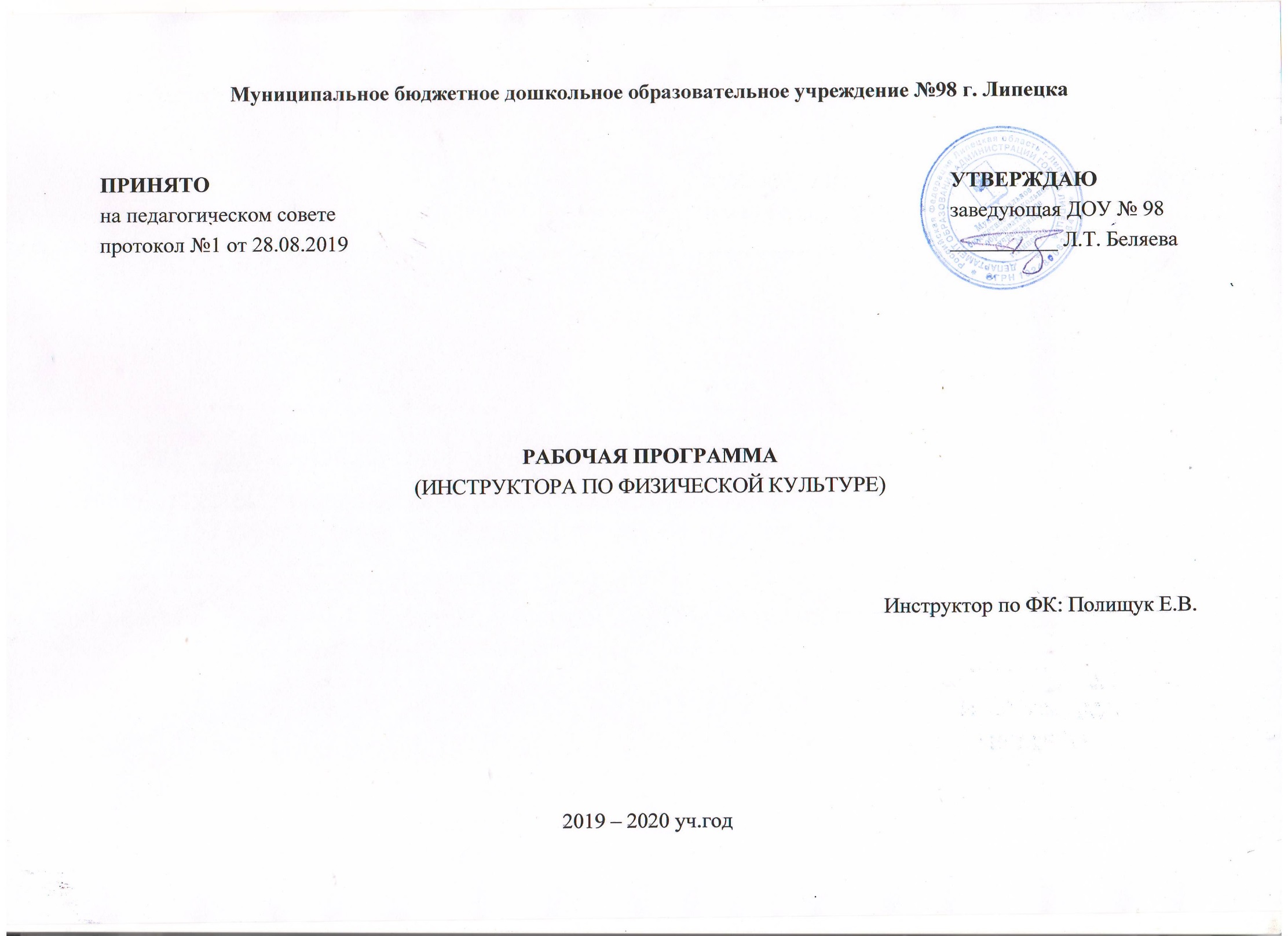 1.    ПОЯСНИТЕЛЬНАЯ ЗАПИСКАРабочая программа разработана на основе следующих нормативных документов:- Основная образовательная программа Муниципального бюджетного дошкольного образовательного учреждения № . Липецка;- Адаптированная образовательная программа Муниципального бюджетного дошкольного образовательного учреждения № . Липецка.- Устав ДОУ №98.- Федеральный закон от 29.12.2012 № 273-ФЗ «Об образовании в Российской Федерации».- Федеральный государственный образовательный стандарт дошкольного образования (Утвержден приказом Министерства образования и науки Российской Федерации от 17 октября . N 1155).- Санитарно-эпидемиологические требования к устройству, содержанию и организации режима работы дошкольных образовательных организаций» (Утверждены постановлением Главного государственного санитарного врача Российской от 15 мая 2013 года №26 «Об утверждении САНПИН» 2.4.3049-13).Содержание работы по образовательной области.Содержание образовательной области «Физическое развитие» направлено на достижение целей формирования у детей интереса ценностного отношения к занятиям физической культурой, гармоничное физическое развитие и формирования культуры здоровья через решение следующих специфических задач:     - развитие физических качеств (скоростных, силовых, гибкости, выносливости и координации);     - накопление и обогащение двигательного опыта детей (овладение основами движения);     - формирование у воспитанников потребности в двигательной активности физическом совершенствовании;     - развитие у детей способности к двигательному творчеству и импровизации (дополнительная задача ДОУ).     - сохранение и укрепление физического и психологического здоровья детей;     - воспитание культурно-гигиенических навыков;     - формирование начальных представлений о здоровом образе жизни.года.Содействовать гармоничному физическому развитию детей.Способствовать становлению и обогащению двигательного опыта: выполнению основных движений, общеразвивающих упражнений, участию в подвижных играх. Развивать у детей умение согласовывать свои действия с движениями других; самостоятельно выполнять простейшие построения и перестроения, в соответствии с указаниями воспитателя.Развивать у детей физические качества: быстроту, координацию, скоростно – силовые качества, реакцию на сигналы и действие в соответствии с ними; содействовать развитию общей выносливости, силы, гибкости. Развивать у детей потребность в двигательной активности, интерес к физическим упражнениям.Развивать интерес к изучению себя, своих физических возможностей.4-5 лет.Содействовать гармоничному физическому развитию детей.Способствовать становлению и обогащению двигательного опыта:             -уверенному и активному выполнению основных элементов техники,           общеразвивающих упражнений, основных движений, спортивных           упражнений;           - соблюдению и контролю правил в подвижных играх;           - самостоятельному проведению подвижных игр и упражнений;           - умению ориентироваться в пространстве;          - развитию умений оценивать движения сверстников и замечать их ошибки.Целенаправленно развивать быстроту, координацию, скоростно – силовые качества, общую выносливость, гибкость, силу.Формировать потребность в двигательной активности, интерес к физическим упражнениям.Развивать представления о человеке, об особенностях здоровья и условиях его сохранения: режим, закаливание, физкультура и пр.Способствовать сохранению и укреплению физического и психического здоровья детей: закаливание, участие в физкультурных праздниках и досугах, утренней гимнастике, подвижных играх на свежем воздухе, соблюдению двигательного режима.5-6 лет.Содействовать гармоничному физическому развитию детей.Накапливать и обогащать двигательный опыт детей:             - добиваться осознанного, активного выполнения всех видов упражнений;          - формировать первоначальные представления и умения в спортивных           играх и упражнениях;          -учить детей анализировать (контролировать и оценивать) свои движения           и движения товарищей;          - побуждать к проявлению творчества в двигательной деятельности;          -воспитывать у детей желание самостоятельно организовывать и           проводить подвижные игры и упражнения со сверстниками и малышами.Развивать физические качества: быстроту, координацию, силу, гибкость, общую выносливость.Формировать осознанную потребность в двигательной активности и физическом совершенствовании.Способствовать становлению устойчивого интереса к правилам и нормам здорового образа жизни, здоровьесберегающего и безопасного поведения. Формировать представления о здоровье, его ценности, полезных привычках, укрепляющих здоровье, о мерах профилактики и охраны здоровья.6-7 лет.Содействовать гармоничному физическому развитию детей.Накапливать и обогащать двигательный опыт детей:             - добиваться точного, энергичного и выразительного выполнения всех           упражнений;          - закреплять двигательные умения и знание правил в спортивных играх и           упражнениях;          - закреплять умение осуществлять самоконтроль, самооценку, контроль и           оценку движений других детей, выполнять элементарное планирование           двигательной деятельности;          - побуждать к проявлению творчества в двигательной деятельности;          - закреплять умение самостоятельно организовывать подвижные игры и           упражнения со сверстниками и малышами;          - развивать творчество и инициативу, добиваясь выразительного и           вариативного выполнения движений.Развивать физические качества (силу, гибкость, выносливость), особенно ведущие в этом возрасте быстроту и ловкость, координацию движений.Формировать осознанную потребность в двигательной активности и физическом совершенствовании.Воспитывать ценностное отношение детей к здоровью и человеческой жизни, развивать мотивацию к сбережению своего здоровья и здоровья окружающих людей.Обогащать и углублять представления детей о том, как поддержать, укрепить и сохранить здоровье.Содержание коррекционно – развивающей работы в образовательной области «Физическое развитие»Планируемые результаты освоения программы детьмиЦелевые ориентиры освоения Программы.В образовательной программе, так же, как и в Стандарте, целевые ориентиры даются для детей раннего возраста (на этапе перехода к дошкольному возрасту) и для старшего дошкольного возраста (на этапе завершения дошкольного образования).Целевые ориентиры на этапе завершения дошкольного образования:- ребёнок овладевает основными культурными способами деятельности, проявляет инициативу и самостоятельность в разных видах деятельности – игре, общении, познавательно – исследовательской деятельности, конструировании и др. Способен выбирать себе род занятий, участников по совместной деятельности;  - ребёнок обладает установкой положительного отношения к миру, к разным видам труда, другим людям и самому себе, обладает чувством собственного достоинства; активно взаимодействует со сверстниками и взрослыми, участвует в совместных играх. Способен договариваться, учитывать интересы и чувства других, сопереживать неудачам и радоваться успехам других, адекватно проявлять свои чувства, в том числе чувство веры в себя, старается разрешать конфликты; -  ребёнок обладает развитым воображением, которое реализуется в разных видах деятельности, и прежде всего в игре; ребёнок владеет разными формами и видами игры, различает условную и реальную ситуации, умеет подчиняться разным правилам и социальным нормам;   - ребёнок достаточно хорошо владеет устной речью, может выражать свои мысли и желания, может использовать речь для выражения своих мыслей, чувств и желаний, построения речевого высказывания в ситуации общения, может выделять звуки в словах, у ребёнка складываются предпосылки грамотности;     - у ребёнка развита крупная и мелкая моторика; он подвижен, вынослив, владеет основными движениями, может контролировать свои движения и управлять ими;    - ребёнок способен к волевым усилиям, может следовать социальным нормам поведения и правилам в разных видах деятельности, во взаимоотношениях со взрослыми и сверстниками, может соблюдать правила безопасного поведения и личной гигиены;     - ребёнок проявляет любознательность, задаёт вопросы взрослым и сверстникам, интересуется причинно – следственными связями, пытается самостоятельно придумывать объяснения явлениям природы и поступкам людей; склонен наблюдать и экспериментировать. Обладает начальными знаниями о себе, о природном и социальном мире, в котором он живёт, знаком с произведениями детской литературы, обладает элементарными представлениями из области живой природы, естествознания, математики, истории и т.п.; ребёнок способен к принятию собственных решений, опираясь на свои знания и умения в различных видах деятельности.Планируемые результаты освоения программы детьми.3 годаФизическое развитие. У ребёнка развита крупная моторика, он стремится осваивать различные виды движений (бег, лазанье, перешагивание, подлезание и пр.). Проявляет желание играть в подвижные игры с простым содержанием, несложными движениями. 4 годаФизическое развитие.Владеет соответствующими возрасту основными движениями. Сформирована потребность в двигательной активности: проявляет положительные эмоции при физической активности, в самостоятельной двигательной деятельности. Проявляет интерес к участию в совместных в совместных подвижных играх и физических упражнениях. Пользуется физкультурным оборудованием вне занятий.       Проявляет интерес к правилам здоровьесберегающего и безопасного поведения. Стремится соблюдать элементарные правила здорового образа жизни.        С удовольствием выполняет культурно – гигиенические навыки, положительно настроен на выполнение элементарных процессов самообслуживания, радуется своей самостоятельности и результату.5 летФизическое развитие.Ребёнок гармонично физически развивается, в двигательной деятельности проявляет хорошую координацию, быстроту, силу, выносливость, гибкость.    Уверенно и активно выполняет основные элементы техники основных движений, общеразвивающих и спортивных упражнений, свободно ориентируется в пространстве.  Проявляет интерес к разнообразным физическим упражнениям, действиям с различными физкультурными пособиями, настойчивость для достижения хорошего результата, потребность в двигательной активности.Переносит освоенные упражнения в самостоятельную деятельность. Самостоятельная двигательная деятельность разнообразна. Ребёнок самостоятельно играет в подвижные игры, активно общаясь со сверстниками и воспитателем, проявляет инициативность, контролирует и соблюдает правила.Проявляет элементарное творчество в двигательной деятельности: видоизменяет физические упражнения, создаёт комбинации из знакомых упражнений, передаёт образы персонажей в подвижных играх.    Осуществляет перенос опыта здоровьесберегающей деятельности в игру, соблюдает правила здоровьесберегающего и безопасного поведения во взаимодействии со сверстниками.6 летФизическое развитие.Ребёнок гармонично развивается, его двигательный опыт богат (объём освоенных основных движений, общеразвивающих упражнений, спортивных упражнений). В двигательной деятельности проявляет хорошую выносливость, быстроту, силу, координацию, гибкость.В поведении чётко выражена потребность в двигательной деятельности и физическом совершенствовании. Проявляет высокий, стойкий интерес к новым и знакомым физическим упражнениям, избирательность и инициативу при выполнении упражнений.   Уверенно, в заданном темпе и ритме, выразительно выполняет упражнения. Способен творчески составить несложные комбинации из знакомых упражнений.   Проявляет необходимый самоконтроль и самооценку. Стремится к лучшему результату, осознаёт зависимость между качеством выполнения упражнения иего результатом. Способен самостоятельно привлечь внимание других детей и организовать знакомую игру.        В самостоятельной деятельности ребёнок с удовольствием общается со сверстниками, проявляя познавательную и деловую активность, эмоциональную отзывчивость.       Ребёнок мотивирован к сбережению своего здоровья и здоровья окружающих его людей.      Имеет представления о своём здоровье, знает, как можно поддержать, сохранить и укрепить его, решает некоторые задачи здорового образа жизни и безопасного поведения: умеет обслужить себя и владеет полезными привычками, элементарными навыками личной гигиены, умеет определить состояние своего здоровья, владеет культурой приёма пищи, проявляет интерес к закаливающим процедурам и спортивным упражнениям.       Ребёнок проявляет интерес к правилам безопасного поведения. Умеет соблюдать их в подвижных играх, в спортивном зале, на улице и т.д.7 летФизическое развитие.Ребёнок проявляет интерес к физическим упражнениям и правильно выполняет их, проявляя самоконтроль и самооценку (контролирует свои действия и управляет ими). Развита крупная и мелкая моторика. Сформирована потребность в двигательной активности.  Самостоятельно выполняет основные культурно – гигиенические процессы, соблюдает элементарные правила здорового образа жизни.Планируемые результаты освоения программы по каждому возрастному периоду в группах коррекционно-развивающего обучения2. ОБЬЁМ ОБРАЗОВАТЕЛЬНОЙ НАГРУЗКИ3. КАЛЕНДАРНО-ТЕМАТИЧЕСКОЕ ПЛАНИРОВАНИЕКалендарно-тематическое планирование во 2 младшей группеКалендарно-тематическое планирование в средней группеКалендарно-тематическое планирование в старшей группеКалендарно-тематическое планирование в подготовительной группеКалендарно-тематическое планирование в логопедической старшей группеКалендарно-тематическое планирование в логопедической подготовительной к школе группе СОЦИАЛЬНОЕ ПАРТНЕРСТВО С РОДИТЕЛЯМИ5. СПИСОК ЛИТЕРАТУРЫ И МАТЕРИАЛЬНО – ТЕХНИЧЕСКОЕ ОБЕСПЕЧЕНИЕ:Для физического развития имеется оборудование для физической активности детей – мини – стадионы, гимнастические лестницы, ребристые доски, массажные коврики, тренажёры, атрибуты к подвижным и спортивным играм и другое.Приложение № 1 Перспективное планирование ОД по физической культуре с детьми 3-4 летПриложение № 2 Перспективное планирование ОД по физической культуре с детьми 4-5 летПриложение № 3 Перспективное планирование ОД по физической культуре с детьми 5-6 летПриложение № 4 Перспективное планирование ОД по физической культуре с детьми 6-7 летПриложение № 5Здоровьесберегающие педагогические технологии, используемые в ДОУПриложение № 6 План – программа закаливания детей старшего дошкольного возрастаПриложение № 7 План работы с родителями по физическому воспитаниюЗадачи:Доставить радость общения и единения детям и родителям;повышать интерес детей к физической культуре,расширять представления родителей о формах физкультурно-оздоровительной работы в ДОУ;побуждать родителей к активному участию в праздниках и развлечениях;познакомить родителей со структурой утренней гимнастики, последовательностью выполнения упражнений, дозировкой и длительностью гимнастики в разных возрастных группах. Создать положительный эмоциональный настрой у детей и родителей;дать представление родителям о формировании здорового образа жизни. Продемонстрировать массаж ступней ног, упражнения для профилактики нарушений осанки и плоскостопия.Возраст 5-6 лет.Возраст 6-8 лет.Задачи образовательной деятельности1. Развивать умения осознанного, активного, с должным мышечным напряжением выполнения всех видов упражнений (основных движений, общеразвивающих упражнений, спортивных упражнений).2. Развивать умение анализировать (контролировать и оценивать) свои движения и движения товарищей.3. Формировать первоначальные представления и умения в спортивных играх и упражнениях.4. Развивать творчества в двигательной деятельности.5. Воспитывать у детей стремление самостоятельно организовывать и проводить подвижные игры и упражнения со сверстниками и малышами.6. Развивать у детей физические качества: координацию, гибкость, общую выносливость, быстроту реакции, скорость одиночных движений, максимальную частоту движений, силу.7. Формировать представления о здоровье, его ценности, полезных привычках, укрепляющих здоровье, о мерах профилактики и охраны здоровья.8. Формировать осознанную потребность в двигательной активности и физическом совершенствовании, развивать устойчивый интерес к правилам и нормам здорового образа жизни, здоровьесберегающего и здоровьеформирующего поведения.9. Развивать самостоятельность детей в выполнении культурно-гигиенических навыков и жизненно важных привычек здорового образа жизни.10. Развивать умения элементарно описывать свое самочувствие и привлекать внимание взрослого в случае недомогания. Двигательная деятельностьПорядковые упражнения: порядок построения в шеренгу, из шеренги в колонну, в две колонны, в два круга, по диагонали, «змейкой» без ориентиров, способы перестроения в 2 и 3 звена. Сохранение дистанции во время ходьбы и бега. Повороты направо, налево, на месте и в движении на углах. Общеразвивающие упражнения: Четырехчастные, шестичастные традиционные общеразвивающие упражнения с одновременным последовательным выполнением движений рук и ног, одноименной и разноименной координацией. Освоение возможных направлений и разной последовательности действий отдельных частей тела. Способы выполнение общеразвивающих упражнений с различными предметами, тренажерами. Подводящие и подготовительные упражнения. Представление о зависимости хорошего результата в основных движениях от правильной техники выполнения главных элементов: в скоростном беге - выноса голени маховой ноги вперед и энергичного отталкивания, в прыжках с разбега- отталкивания, группировки и приземления, в метании- замаха и броска. Ходьба. Энергичная ходьба с сохранением правильной осанки и равновесия при передвижении по ограниченной площади опоры. Бег. На носках, с высоким подниманием колен, через и между предметами, со сменой темпа. Бег в медленном темпе 350 м по пересеченной местности. Бег в быстром темпе 10 м (3—4 раза), 20—30 м (2—3 раза), челночный бег 3х10 м в медленном темпе (1,5—2 мин). Прыжки. На месте: ноги скрестно — ноги врозь; одна нога вперед, другая назад; попеременно на правой и левой ноге 4—5 м. Прыжки через 5—6 предметов на двух ногах (высота 15—20 см), вспрыгивание на предметы: пеньки, кубики, бревно (высотой до 20 см). Подпрыгивание до предметов, подвешенных на 15—20 см выше поднятой руки. Прыжки в длину с места (80—90 см), в высоту (30—40 см) с разбега 6—8 м; в длину (на 130—150 см) с разбега 8 м. Прыжки в глубину (30—40 см) в указанное место. Прыжки через длинную скакалку, неподвижную и качающуюся, через короткую скакалку, вращая ее вперед и назад. Бросание, ловля и метание. «Школа мяча» (разнообразные движения с мячами). Прокатывание мяча одной и двумя руками из разных исходных положений между предметами. Бросание мяча вверх, о землю и ловля двумя руками не менее 10 раз подряд, одной рукой 4—6 раз подряд. Отбивание мяча не менее 10 раз подряд на месте и в движении (не менее 5—6 м). Перебрасывание мяча друг другу и ловля его стоя, сидя, разными способами (снизу, от груди, из-за головы, с отбивкой о землю). Метание в даль (5-9 м) горизонтальную и вертикальную цели (3,5-4 м) способами прямой рукой сверху, прямой рукой снизу, прямой рукой сбоку, из-за спины через плечо. Ползание и лазание. Ползание на четвереньках, толкая головой мяч по скамейке. Подтягивание на скамейке с помощью рук; передвижение вперед с помощью рук и ног, сидя на бревне. Ползание и перелезание через предметы (скамейки, бревна). Подлезание под дуги, веревки (высотой 40—50 см). Лазание по гимнастической стенке чередующимся шагом с разноименной координацией движений рук и ног, лазанье ритмичное, с изменением темпа. Лазание по веревочной лестнице, канату, шесту свободным способом.Подвижные игры с бегом, прыжками, ползанием, лазанием, метанием на развитие физических качеств и закрепление двигательных навыков. Игры-эстафеты. Правила в играх, варианты их изменения, выбора ведущих. Самостоятельное проведение подвижных игр. Спортивные игры. Городки. Бросание биты сбоку, выбивание городка с кона (5—6 м) и полукона (2—3 м). Баскетбол. Перебрасывание мяча друг другу от груди. Ведение мяча правой и левой рукой. Забрасывание мяча в корзину двумя руками от груди. Игра по упрощенным правилам. Бадминтон. Отбивание волана ракеткой в заданном направлении. Игра с воспитателем. Футбол. Отбивание мяча правой и левой ногой в заданном направлении. Обведение мяча между и вокруг предметов. Отбивание мяча о стенку. Передача мяча ногой друг другу (3—5 м). Игра по упрощенным правилам. Спортивные упражнения: скользящий переменный лыжный ход, скольжение по прямой на коньках, погружение в воду, скольжение в воде на груди и на спине, катание на двухколесном велосипеде и самокате, роликовых коньках.Становление у детей ценностей здорового образа жизни, овладение элементарными нормами и правилами здорового образа жизниПризнаки здоровья и нездоровья человека, особенности самочувствия, настроения и поведения здорового человека. Правила здорового образа жизни, полезные (режим дня, питание, сон, прогулка, гигиена, занятия физической культурой и спортом) и вредные для здоровья привычки. Особенности правильного поведения при болезни, посильная помощь при уходе за больным родственником дома. Некоторые правила профилактики и охраны здоровья: зрения, слуха, органов дыхания, движения. Представление о собственном здоровье и здоровье сверстников, об элементарной первой помощи при травмах, ушибах, первых признаках недомогания.Задачи образовательной деятельности1. Развивать умение точно, энергично и выразительно выполнять физические упражнения, осуществлять самоконтроль, самооценку, контроль и оценку движений других детей, выполнять элементарное планирование двигательной деятельности.2. Развивать и закреплять двигательные умения и знания правил в спортивных играх и спортивных упражнениях.3. Закреплять умение самостоятельно организовывать подвижные игры и упражнения со сверстниками и малышами.4. Развивать творчество и инициативу, добиваясь выразительного и вариативного выполнения движений.5. Развивать физические качества (силу, гибкость, выносливость), особенно - ведущие в этом возрасте быстроту и ловкость- координацию движений.6. Формировать осознанную потребность в двигательной активности и физическом совершенствовании.7. Формировать представления о некоторых видах спорта, развивать интерес к физической культуре и спорту.8. Воспитывать ценностное отношение детей к здоровью и человеческой жизни, развивать мотивацию к сбережению своего здоровья и здоровья окружающих людей.9. Развивать самостоятельность в применении культурно-гигиенических навыков, обогащать представления о гигиенической культуре.Двигательная деятельностьПорядковые упражнения. Способы перестроения. Самостоятельное, быстрое и организованное построение и перестроение во время движения. Перестроение четверками. Общеразвивающие упражнения. Четырехчастные, шестичастные, восьмичастные традиционные общеразвивающие упражнения с одноименными, разноименные, разнонаправленными, поочередные движениями рук и ног, парные упражнения. Упражнения в парах и подгруппах. Выполнение упражнений активное, точное, выразительное, с должным напряжением, из разных исходных положений в соответствии с музыкальной фразой или указаниями с различными предметами. Упражнения с разными предметами, тренажерами. Основные движения. Соблюдение требований к выполнению основных элементов техники бега, прыжков, лазанья по лестнице и канату: в беге — энергичная работа рук; в прыжках — группировка в полете, устойчивое равновесие при приземлении; в метании - энергичный толчок кистью, уверенные разнообразные действия с мячом, в лазании — ритмичность при подъеме и спуске. Подводящие и подготовительные упражнения. Ходьба. Разные виды и способы: обычная, гимнастическая, с крестным шагом; выпадами, в приседе, спиной вперед, приставными шагами вперед и назад, с закрытыми глазами. Упражнения в равновесии. Сохранение динамического и статического равновесия в сложных условиях. Ходьба по гимнастической скамейке боком приставным шагом; неся мешочек с песком на спине; приседая на одной ноге, а другую махом перенося вперед сбоку скамейки; поднимая прямую ногу вперед и делая под ней хлопок. Ходьба по гимнастической скамейке, с перешагиванием предметов, приседанием, поворотами кругом, перепрыгиванием ленты. Ходьба по узкой стороне гимнастической скамейки прямо и боком. Стоя на скамейке, подпрыгивать и мягко приземляться на нее; прыгать, продвигаясь вперед на двух ногах по наклонной поверхности. Стоять на носках; стоять на одной ноге, закрыв по сигналу глаза; то же, стоя на кубе, гимнастической скамейке; поворачиваться кругом, взмахивая руками вверх. Балансировать на большом набивном мяче (вес 3 кг). Кружиться с закрытыми глазами, останавливаться, сделать фигуру. Бег. Сохранение скорости и заданного темпа, направления, равновесия. Через препятствия — высотой 10—15 см, спиной вперед, со скакалкой, с мячом, по доске, по бревну, из разных стартовых положений (сидя, сидя «по-турецки», лежа на спине, на животе, сидя спиной к направлению движения и т. п.). Сочетать бег с ходьбой, прыжками, подлезанием; с преодолением препятствий в естественных условиях. Пробегать 10 м с наименьшим числом шагов. Бегать в спокойном темпе до 2—3 минут. Пробегать 2—4 отрезка по 100—150 м в чередовании с ходьбой. Пробегать в среднем темпе по пересеченной местности до 300 м. Выполнять челночный бег (5х10 м). Пробегать в быстром темпе 10 м 3—4 раза с перерывами. Бегать наперегонки; на скорость — 30 м. Прыжки. Ритмично выполнять прыжки, мягко приземляться, сохранять равновесие после приземления. Подпрыгивание на двух ногах на месте с поворотом кругом; смещая ноги вправо — влево; сериями по 30—40 прыжков 3—4 раза. Прыжки, продвигаясь вперед на 5—6 м; перепрыгивание линии, веревки боком, с зажатым между ног мешочком с песком, с набитым мячом; через 6—8 набивных мячей (вес 1 кг) на месте и с продвижением вперед. Выпрыгивание вверх из глубокого приседа. Подпрыгивание на месте и с разбега с целью достать предмет. Впрыгивать с разбега в три шага на предметы высотой до 40 см, спрыгивать с них. Прыжки в длину с места (не менее 100 см); в длину с разбега (не менее 170—180 см); в высоту с разбега (не менее 50 см). Прыжки через короткую скакалку разными способами: на двух ногах с промежуточными прыжками и без них, с ноги на ногу; бег со скакалкой. Прыжки через длинную скакалку: пробегание под вращающейся скакалкой, перепрыгивание через нее с места, вбегание под вращающуюся скакалку, перепрыгивание через нее; пробегание под вращающейся скакалкой парами. Прыжки через большой обруч, как через скакалку. Метание. Отбивать, передавать, подбрасывать мячей разного размера разными способами. Метание вдаль и в цель (горизонтальную, вертикальную, кольцеброс и другие) разными способами. Точное поражение цели. Лазанье. Энергичное подтягивание на скамейке различными способами: на животе и на спине, подтягиваясь руками и отталкиваясь ногами; по бревну; проползание под гимнастической скамейкой, под несколькими пособиями подряд. Быстрое и ритмичное лазание по наклонной и вертикальной лестнице; по канату (шесту) способом «в три приема». Подвижные игры. Организовать знакомые игры игру с подгруппой сверстников. Игры-эстафеты. Спортивные игры. Правила спортивных игр. Городки. Выбивать городки с полукона и кона при наименьшем количестве бит. Баскетбол. Забрасывать мяч в баскетбольное кольцо, вести и передавать мяч друг другу в движении. Контролировать свои действия в соответствии с правилами. Вбрасывать мяч в игру двумя руками из-за головы. Футбол. Способы передачи и ведения мяча в разных видах спортивных игр. Настольный теннис, бадминтон. Правильно держать ракетку, ударять по волану, перебрасывать его в сторону партнера без сетки и через нее; вводить мяч в игру, отбивать его после отскока от стола. Хоккей. Ведение шайбы клюшкой, забивать в ворота. В подготовительной к школе группе особое значение приобретают подвижные игры и упражнения, позволяющие преодолеть излишнюю медлительность некоторых детей: игры со сменой темпа движений, максимально быстрыми движениями, на развитие внутреннего торможения.Спортивные упражнения. Ходьба на лыжах. Скользящий попеременный двухшаговый ход на лыжах с палками, подъемы и спуски с горы в низкой и высокой стойке. Катание на коньках. Сохранять равновесие, «стойку конькобежца» во время движения, скольжение и повороты. Катание на самокате. Отталкивание одной ногой. Плавание: скольжение в воде на груди и на спине, погружение в воду. Катание на велосипеде. Езда по прямой, по кругу, «змейкой», уметь тормозить. Катание на санках. Скольжение по ледяным дорожкам. После разбега стоя и присев, на одной ноге, с поворотами. Скольжение с невысокой горки.Становление у детей ценностей здорового образа жизни, овладение элементарными нормами и правилами здорового образа жизниЗдоровье как жизненная ценность. Правила здорового образа жизни. Некоторые способы сохранения и приумножения здоровья, профилактики болезней, значение закаливания, занятий спортом и физической культурой для укрепления здоровья. Связь между соблюдением норм здорового образа жизни, правил безопасного поведения и физическим и психическим здоровьем человека, его самочувствием, успешностью в деятельности. Некоторые способы оценки собственного здоровья и самочувствия, необходимость внимания и заботы о здоровье и самочувствии близких в семье, чуткости по отношению к взрослым и детям в детском саду. Гигиенические основы организации деятельности (необходимость достаточной освещенности, свежего воздуха, правильной позы, чистоты материалов и инструментов и пр.Дети 5-6 лет    Ребенок гармонично физически развивается, в двигательной деятельности проявляет хорошую координацию, быстроту, выносливость, гибкость.    Уверенно и активно выполняет основные элементы техники основных движений, общеразвивающих и спортивных упражнений, свободно ориентируется в пространстве.     Проявляет интерес к разнообразным физическим упражнениям, действиям с различными физкультурными пособиями, настойчивость для достижения хорошего результата, потребность в двигательной активности. Переносит освоенные упражнения в самостоятельную деятельность.    Самостоятельная двигательная деятельность разнообразна Ребенок самостоятельно играет в подвижные игры, активно общаясь со сверстниками и воспитателем, проявляет инициативность, контролирует и соблюдает правила. Проявляет элементарное творчество в двигательной деятельности: видоизменяет физические упражнения, создает комбинации из знакомых упражнений, передает образы персонажей в подвижных играх.   Осуществляет перенос опыта здорововьесберегающей деятельности в игру, соблюдает правила здоровьесберегающего и безопасного поведения во взаимодействии со сверстниками.Ребенок активен в самообслуживании, стремиться помогать взрослому в организации процесса питания, режимных моментов.    В играх наблюдается разнообразие сюжетов. Ребенок называет свои игровые действия, называет роль до начала игры, обозначает свою новую роль по ходу игры. Вступает в ролевой диалог, отвечает на вопросы и задаёт их соответственно принятой роли. Играя индивидуально, ведет диалог с игрушками, комментирует их «действия», говорит разнообразными голосами за разных персонажей.   В играх с правилами принимает игровую задачу, проявляет интерес к результату, выигрышу.    Доброжелателен в общении с партнерами по игре. Выполняет правила общения со взрослыми.   Внимателен к совам и оценкам взрослых, стремится к положительным формам поведения.   Откликается на эмоции близких людей и друзей.Дети 6-8 лет	Ребенок гармонично развивается, его двигательный опыт богат (объем освоенных основных движений, общеразвивающих упражнений, спортивных упражнений).      В двигательной деятельности проявляет хорошую выносливость, быстроту, силу, координацию, гибкость.      В поведении четко выражена потребность в двигательной деятельности и физическом совершенствовании. Проявляет высокий, стойкий интерес к новым и знакомым физическим упражнениям, избирательность и инициативу при выполнении упражнений.   Уверенно, в заданном ритме, выразительно выполняет упражнения. Способен творчески составить несложные комбинации из знакомых упражнений.    Проявляет необходимый самоконтроль и самооценку. Стремится к лучшему результату, осознает зависимость между качеством выполнения упражнений и его результатом. Способен самостоятельно привлечь внимание других детей и организовать знакомую игру.   В самостоятельной деятельности ребенок с удовольствием общается со сверстниками, проявляя познавательную и деловую активность, эмоциональную отзывчивость.    Ребенок мотивирован к сбережению своего здоровья и здоровья окружающих его людей.   Имеет представление о своем здоровье, знает, как можно поддержать, сохранить и укрепить его, решает некоторые задачи здорового образа жизни и безопасного поведения: умеет обслуживать себя и владеет полезными привычками, элементарными навыками личной гигиены, умеет определить состояние своего здоровья, владеет культурой приема пищи, проявляет интерес к закаливающим процедурам и спортивным упражнениям.   Ребенок проявляет интерес к правилам безопасного поведения. Умеет соблюдать их в подвижных играх, в спортивном зале, на улице и т.д.    Согласовывать в игровой деятельности свои интересы и интересы партнёров, умеет объяснить замыслы, адресовать обращение партнёрам.    Эмоциональный фон общения положительный. Распределяет роли до начала игры и строит свое поведение, придерживаясь роли. Игровое взаимодействие сопровождается речью, соответствующей роли.   Проявляет интерес к игровому экспериментированию, к развивающим и познавательным играм. В играх с правилами действует в точном соответствии с ними.   В игре решает спорные вопросы и улаживает конфликты с помощью речи: убеждает, доказывает, объясняет. Заботиться о младших, помогая им, защищает тех, кто слабее. Может сам или с небольшой помощью взрослого оценивать свои поступки и поступки сверстников. Соблюдает элементарные общепринятые нормы и правила поведения в детском саду и на улице. В повседневной жизни самостоятельно использует в общении «вежливые» слова.    Владеет навыками самообслуживания.    Ребенок осмысленно проявляет интерес к правилам безопасного поведения, умеет соблюдать их. Умеет привлечь внимание взрослого в случае возникновения неожиданных, опасных для жизни и здоровья ситуаций.ГруппаДлительность образовательной деятельностиКоличество образовательной деятельности в неделю2 младшая15 мин 3средняя20 мин3старшаядо 25 мин3подготовительная30 мин3старшая логопедическаядо 25 мин3подготовительная логопедическая30 мин3НеделяТемаЗадачиПланПланПланПланФактСентябрьСентябрьСентябрьСентябрьСентябрьСентябрьСентябрьСентябрь1Наш любимый детский сад «Что у нас с вами есть в спортивном зале»Диагностика (мониторинг)2Какими мы бываемДиагностика (мониторинг)3ИгрушкаУчить детей ходить и бегать небольшими группами за воспитателем, ходить между двумя линиями, сохраняя равновесие.4Дары осени«Весёлый огород»Познакомить детей с ходьбой и бегом в колонне небольшими группами, учить энергичному отталкиванию мяча двумя руками при катании друг другу.ОктябрьОктябрьОктябрьОктябрьОктябрьОктябрьОктябрьОктябрь1Витамины на грядкеУчить детей ходить и бегать по кругу, сохраняя устойчивое равновесие в ходьбе и беге по ограниченной площади, упражнять в подпрыгивании на двух ногах на месте.2Весёлое подворье (домашние животные и птицы)Учить детей во время ходьбы и бега останавливаться на сигнал, при перепрыгивании приземляться на полусогнутые ноги, упражнять в прокатывании мячей.3Птицы (перелётные и зимующие)Закреплять умение ходить и бегать по кругу, учить энергичному отталкиванию мяча при прокатывании друг другу, упражнять в ползании на четвереньках4Краски осени (растения, деревья и кустарники)Учить детей останавливаться во время ходьбы и бега по сигналу, подлезать под шнур, упражнять в равновесии при ходьбе по уменьшенной опоре.НоябрьНоябрьНоябрьНоябрьНоябрьНоябрьНоябрьНоябрь1Родная страна (где мы живём)Упражнять в ходьбе и беге, учить сохранять устойчивое равновесие в ходьбе по уменьшенной опоре, мягко приземляться в прыжках.2Одежда, обувь, головные уборыУпражнять в ходьбе колонной по одному, выполняя задания, в прыжках из обруча в обруч, учить приземляться на полусогнутые ноги, упражнять в прокатывании мяча друг другу.3Семья, семейные традицииУпражнять детей в ходьбе и беге в колонне по одному, ловить мяч, брошенный воспитателем, и бросать его обратно, ползать на четвереньках с опорой на ладони и колени в прямом направлении.4Дикие животныеУпражнять в ходьбе по одному, выполняя задания, закреплять умения ползать на четвереньках, сохранять равновесие при ходьбе по уменьшенной опоре.ДекабрьДекабрьДекабрьДекабрьДекабрьДекабрьДекабрьДекабрь1Здравствуй Зимушка – зима!Ходить и бегать врассыпную, используя всю площадь зала, сохранять устойчивое равновесие при ходьбе по доске, в прыжках упражнять в приземлении на полусогнутые ноги.2Едим, плывём, летим (транспорт, спецтехника)Ходить и бегать по кругу, учить мягкому спрыгиванию на полусогнутые ноги, упражнять в прокатывании мяча.3Будь осторожен! (ОБЖ)Ходить и бегать врассыпную, катать мяч друг другу, выдерживая направление, подлезать под дугу.4Новогодние чудесаХодить и бегать по кругу, не держась за руки, подлезать по шнур, не касаясь руками пола, сохранять равновесие при ходьбе по доске.ЯнварьЯнварьЯнварьЯнварьЯнварьЯнварь1Зимние забавы (неделя игр)Ознакомить детей с построением и ходьбой парами, сохранять устойчивое равновесие на доске, упражнять в прыжках, продвигаясь вперёд.2Юные волшебники (неделя творчества)«Мишка выдумщик»Ходить и бегать врассыпную, учить мягкому приземлению при спрыгивании на полусогнутые ноги, прокатывать мяч вокруг предмета.3Зимушка хрустальная (неделя экспериментирования)Упражнять в ходьбе и беге врассыпную, прокатывать мяч друг другу, подлезать под дугу, не касаясь руками пола.ФевральФевральФевральФевральФевральФевральФевральФевраль1Наш дом (мебель)Упражнять в ходьбе и беге врассыпную, учить перешагивать через шнуры, упражнять в прыжках из обруча в обруч.2Комнатные растенияУпражнять в ходьбе и беге в колонне по одному, выполняя задания, учить приземляться на полусогнутые ноги, упражнять в прокатывании мяча.3Домашние помощники (Бытовая техника)Упражнять в ходьбе переменным шагом (через шнуры), беге врассыпную, учить бросать мяч через шнур, подлезать под шнур, касаясь руками пола.4Наша армия (военные профессии)Упражнять в ходьбе в колонне по одному, выполняя задания, беге врассыпную, пролезать в обруч, не касаясь руками пола, сохранять равновесие при ходьбе по доске.МартМартМартМартМартМартМартМарт1О любимых бабушках и мамахУпражнять в ходьбе и беге по кругу, сохранять устойчивое равновесие при ходьбе по уменьшенной площади, мягко приземляться в прыжках с продвижением вперёд.2Город мастеров (профессии)Упражнять в ходьбе и беге парами и врассыпную, познакомить с прыжками в длину, прокатывать мяч между предметами.3Упражнять в ходьбе и беге по кругу, учить бросать мяч о пол и ловить его двумя руками, упражнять в ползании по скамейке (на ладонях и коленях).4Народная культура, традиции (фольклор)Упражнять в ходьбе парами, беге врассыпную, учить правильному хвату руками за рейки при влезании на наклонную лестницу, упражнять в ходьбе с перешагиванием через бруски (переменный шаг).АпрельАпрельАпрельАпрельАпрельАпрельАпрельАпрель1Весна (растения, кустарники, деревья)Упражнять в ходьбе и беге с остановкой по сигналу, сохранять устойчивое равновесие при ходьбе на повышенной опоре, упражнять в прыжках в длину с места.2Неделя здоровьяУпражнять в ходьбе в колонне по одному, беге врассыпную, в прыжках в длину с места, учить приземляться одновременно на две ноги, упражнять в бросании мяча о пол.3Земля – наш общий домУпражнять в ходьбе и беге врассыпную, учить бросать мяч вверх и ловить его двумя руками, упражнять в ползании по доске.4Животные Севера и жарких странУпражнять в ходьбе и беге в колонне по одному. Учить влезать на наклонную лесенку, упражнять в ходьбе по доске, формируя правильную осанку.МайМайМайМайМайМайМайМай1День ПобедыУпражнять в ходьбе и беге по кругу, сохранять равновесие на повышенной опоре, упражнять в перепрыгивании через шнур.2 НасекомыеУпражнять в ходьбе и беге врассыпную, учить приземляться на носочки в прыжках в длину с места, упражнять в подбрасывании мяча вверх.3Подводный мирУпражнять в ходьбе и беге в колонне по одному. Выполнять задания по сигналу, бегать врассыпную, учить подбрасывать мяч вверх и ловить его, упражнять в лазании по скамейке на ладонях и коленях.4Дорожная азбукаУпражнять в ходьбе, отрабатывая переменный шаг и координацию движений, и беге врассыпную, закреплять умение влезать на наклонную лесенку, не пропуская реек, упражнять в равновесии.НеделяТемаЗадачиПланПланФактСентябрьСентябрьСентябрьСентябрьСентябрьСентябрь1Наш любимый детский садУпражнять в ходьбе и беге колонной по одному. Учить сохранять устойчивое равновесие при ходьбе по уменьшенной площади опоры, упражнять в энергичном отталкивании двумя ногами от пола.2Какими мы бываем? (эмоции, характер)Учить при подпрыгивании вверх энергично отталкиваться от пола и приземляться на полусогнутые ноги, упражнять в проталкивании мяча, в ползании на четвереньках.3ИгрушкаУпражнять в ходьбе и беге колонной по одному. Учить сохранять устойчивое равновесие при ходьбе по уменьшенной площади опоры, упражнять в энергичном отталкивании от пола двумя ногами.4Дары осени (фрукты, овощи, грибы, хлеб)Упражнять в ходьбе в колонне по одному, беге врассыпную. Учить подбрасывать мяч вверх и ловить двумя руками, упражнять в подлезании под шнур, в ходьбе по доске, положенной на пол. Формировать умение группироваться при подлезании под шнур.ОктябрьОктябрьОктябрьОктябрьОктябрьОктябрь1Витамины на грядкеУчить детей перебрасывать мяч друг другу, развивать ловкость и глазомер, упражнять в прыжках.2Весёлое подворье (домашние животные и птицы)Учить сохранять устойчивое равновесие при ходьбе на повышенной опоре, упражнять в энергичном отталкивании от пола и мягком приземлении на полусогнутые ноги в шеренге, в прыжках с продвижением вперёд.3Птицы (перелётные и зимующие)Учить детей находить своё место в шеренге после ходьбы и бега, упражнять в приземлении на полусогнутые ноги4Краски осени (растения, кустарники, деревья)Учить находить своё место в колонне после бега и ходьбы, упражнять в ходьбе и беге по кругу, взявшись за руки, в подлезании под дугу, не касаясь руками пола. Учить ползать на животе по гимнастической скамейке, подтягиваясь руками.НоябрьНоябрьНоябрьНоябрьНоябрьНоябрь1Родная страна (где мы живём)Учить находить своё место в колонне после бега и ходьбы врассыпную, упражнять в подлезании под дугу, не касаясь руками пола, в прокатывании мяча по дорожке. Закреплять умение удерживать устойчивое равновесие при ходьбе на повышенной опоре, упражнять в прыжках на двух ногах.2Одежда, обувь, головные уборыУчить детей ходьбе и бегу по кругу, взявшись за руки, упражнять в ходьбе и беге между предметами, на носках. Учить приземляться на полусогнутые ноги, упражнять в перебрасывании мяча друг другу.3Семья, семейные традицииУчить ходьбе и бегу с изменением направления движения, учить бросать мяч о землю и ловить его двумя руками, закреплять умение ползать на четвереньках.4Дикие животныеЗакреплять умение ходить и бегать между предметами, упражнять в прыжках и беге с ускорением.ДекабрьДекабрьДекабрьДекабрьДекабрь1Здравствуй, Зимушка – зима!Учить сохранять устойчивое равновесие при ходьбе по уменьшенной площади опоры, упражнять в прыжках через бруски.2Едим, плывём, летим (транспорт, спецтехника)Упражнять в ходьбе в колонне по одному, выполняя повороты на углах, в прокатывании мячей между предметами, в прыжках со скамейки.3Будь, осторожен! ()ОБЖУпражнять в ползании на четвереньках на повышенной опоре. Учить ловить мяч, брошенный товарищем.4Новогодние чудесаЗакреплять ходьбу и бег между предметами. Упражнять в прыжках на двух вдоль шнура, перепрыгивая его справа и слева.ЯнварьЯнварьЯнварьЯнварьЯнварь1Зимние забавы (неделя игр)Упражнять в ходьбе со сменой ведущего, закреплять умение ходить и бегать врассыпную. Упражнять в прыжках и перебрасывании мяча друг другу.2Юные волшебники (неделя творчества)Упражнять в ходьбе со сменой ведущего.Учить отбиванию мяча одной рукой о пол. Закреплять умение ползать на четвереньках по гимнастической скамейке.3Зимушка хрустальная (неделя экспериментирования)Упражнять в ходьбе со сменой ведущего, в ходьбе с высоким подниманием колен. Учить прыжкам в высоту с места. Упражнять в ходьбе и беге между предметами, ходьбе с перешагиванием, прыжках через бруски. Закреплять умение перебрасывать мяч друг другу.3Зимушка хрустальная (неделя экспериментирования)Упражнять в ходьбе со сменой ведущего, в ходьбе с высоким подниманием колен. Учить прыжкам в высоту с места. Упражнять в ходьбе и беге между предметами, ходьбе с перешагиванием, прыжках через бруски. Закреплять умение перебрасывать мяч друг другу.ФевральФевральФевральФевральФевральФевраль1Наш дом (мебель)Закрепить ходьбу парами, высоко поднимая колени. Учить правильно принимать и.п. при прыжках в длину с места. Упражнять в перебрасывании мешочков через шнур.2Комнатные растенияУпражнять в ходьбе и беге по кругу, ходьбе и беге с выполнением задания. Упражнять в прокатывании мячей между предметами, в ползании по г/ск. на четвереньках, в ходьбе по г/ск с мешочком на голове.3Домашние помощники (бытовая техника)Учить лазать по наклонной лестнице, закреплять умение сохранять равновесие в ходьбе по наклонной доске. Учить лазанью по гимнастической стенке4Наша армия (военные профессии)Упражнять в ходьбе и беге по кругу с изменением направления по сигналу, в прыжках в длину с места, прокатывании мяча друг другу.МартМартМартМартМартМарт1О любимых мамах и бабушкахЗакрепить ходьбу по г/ск приставным шагом, прыжки в длину с места, метание мяча в горизонтальную цель.2Город мастеров (профессии)Закреплять умение принимать правильное и.п. в прыжках в длину с места, в метании мешочков в горизонтальную цель.3Народная культура, традиции (фольклор)Учить энергичному замаху при метании мешочков на дальность. Упражнять в ползании по г/ск на ладонях и коленях. 4Неделя театраУчить лазанью по г/ст., в ходьбе по г/ск.АпрельАпрельАпрельАпрельАпрельАпрель1Весна (растения, кустарники, деревья)Упражнять в ходьбе парами, беге врассыпную, в прыжках в длину с места, в ходьбе по г/ск боком. 2Неделя здоровьяРазвивать умение ходить и бегать со сменой ведущего, упражнять в прыжках в длину с места, приземляться на полусогнутые ноги. Упражнять в метании мешочков в горизонтальную цель.3Земля – наш общий домУпражнять в ходьбе с высоким подниманием колен, беге врассыпную, закреплять умение метать в вертикальную цель, упражнять в ползании по скамейке.4Животные Севера и жарких странУпражнять в ходьбе и беге колонной по одному с выполнением заданий, продолжать учить лазанью по гимнастической стенке, закреплять умение сохранять устойчивое равновесие  при ходьбе на повышенной опоре.МайМайМайМайМайМай1День ПобедыУчить прыжкам через скакалку. Упражнять в лазанье по г/ст. Закреплять умение метать в горизонтальную цель.2Насекомые Упражнять в ходьбе и б по г/ск..его колонной по одному с выполнением задания, продолжать учить лазанью по г/ст., в сохранении равновесия при ходьбе.3Подводный мирУпражнять в ходьбе и беге со сменой ведущего, между предметами. Упражнять в метании на дальность, в прыжках в длину, в высоту с места. 4Дорожная азбукаУпражнять в ходьбе и беге, в метании в вертикальную цель, в подлезании под дугу, в прыжках с продвижением вперёд.НеделяТемаЗадачиПланПланПланПланПланФактСентябрьСентябрьСентябрьСентябрьСентябрьСентябрьСентябрьСентябрьСентябрь1Наш любимый детский садПовторить ходьбу и бег в колонне по одному между предметами. Упражнять в сохранении равновесия и правильной осанки при ходьбе по уменьшенной площади опоры с преодолением препятствий. Развивать глазомер и точность движений при перебрасывании мячей друг другу. Упражнять в прыжках с продвижением вперёд.2Какими мы бываем (эмоции, характер)Упражнять в ходьбе и беге между предметами. Развивать координацию движений в прыжках с доставанием до предмета. Упражнять в перебрасывании мяча и ползании на четвереньках.3ИгрушкаПовторить ходьбу и бег в колонне по одному между предметами. Упражнять в сохранении равновесия и правильной осанки при ходьбе по уменьшенной площади опоры с преодолением препятствий. Развивать глазомер и точность движений при перебрасывании мячей друг другу. Упражнять в прыжках с продвижением вперёд.4Дары осениРазвивать координацию движений в прыжках с доставанием предмета. Упражнять в непрерывном беге до 1.5 минут, в отбивании мяча об пол одной рукой и ловле двумя руками. Учить передавать мяч двумя руками назад, стоя в колонне.ОктябрьОктябрьОктябрьОктябрьОктябрьОктябрьОктябрьОктябрьОктябрь1Витамины на грядкеУпражнять в ходьбе с высоким подниманием колен, в непрерывном беге до 1.5 минут. Упражнять в бросании мяча о стенку. Повторить игровые упражнения с прыжками на двух ногах. Развивать координацию движений и глазомер.2Весёлое подворье (домашние животные и птицы)Учить ходить с изменением темпа движений по сигналу. Упражнять в беге с перешагиванием через предметы. Учить пролезать в обруч боком, не задевая верхний край.3Птицы (перелётные и зимующие)Учить ходить в колонне по два, повторить непрерывный бег до 1.5минут. Упражнять в ходьбе по г/сг/к приставному шагу. Упражнять в перебрасывании мяча.4Краски осени (растения, кустарники, деревья)Учить ходить в колонне по два, непрерывный бег до 1.5 минут. Закрепить навыки ходьбы с высоким подниманием колен. Учить прокатывать мяч ногой, вести мяч правой и левой рукой.НоябрьНоябрьНоябрьНоябрьНоябрьНоябрьНоябрьНоябрьНоябрь1Родная страна (где мы живём)Разучить во время ходьбы по одному поворот по сигналу, закрепить навык приземления на полусогнутые ноги при спрыгивании со скамейки. Повторить упражнения с перебрасыванием мяча друг другу и переползание через препятствия. 2Одежда, обувь, головные уборыПродолжать отрабатывать навык ходьбы с изменением направления движения, упражнять в беге врассыпную. Развивать координацию и глазомер при метании мяча в цель. Упражнять в подлезании под дугу и сохранении устойчивого равновесия.3Семья, семейные традицииУпражнять в повороте во время движения колонной по одному, в ходьбе и беге колонной по два, закрепить навыки пролезания в обруч боком, упражнять в равновесии и прыжках.4Дикие животныеУпражнять в повороте во время движения колонной по одному, в ходьбе и беге колонной по два, закрепить навыки пролезания в обруч боком, упражнять в равновесии и прыжках.ДекабрьДекабрьДекабрьДекабрьДекабрьДекабрьДекабрьДекабрьДекабрь1Здравствуй, Зимушка – зима!Продолжать отрабатывать навык ходьбы с высоким подниманием колена, разучить упражнения с перекладыванием мяча из одной руки в другую при ходьбе по г/ск.. Развивать ловкость и координацию движений, упражнять в перебрасывании мяча.2Едим, плывём, летим (транспорт, спецтехника)Закрепить навыки ходьбы с изменением направления движения. Ходьба и бег между предметами, упражнять в прыжках на правой и левой ноге попеременно, в ползании по скамейке на животе, в ведении мяча между предметами.3Будь, осторожен! (ОБЖ)Закрепить навыки бега с перешагиванием через предметы, с изменением темпа. Закрепить навыки ведения мяча   в ходьбе с продвижением вперёд до обозначенного места.4Новогодние чудесаУпражнять в медленном непрерывном беге до 1.5 минут, в перебрасывании мяча в шеренгах. Повторить подлезание под шнур боком.ЯнварьЯнварьЯнварьЯнварьЯнварьЯнварьЯнварьЯнварьЯнварь1Зимние забавы (неделя игр)Упражнять детей в беге колонной по одному, соблюдая дистанцию. Упражнять в перебрасывании мяча друг другу, в подбрасывании и ловле мяча.2Юные волшебники (неделя творчества)Упражнять в ходьбе и беге врассыпную, закреплять умение ловить мяч, развивая ловкость и глазомер, упражнять в ползании по г/ск на животе, подтягиваясь двумя руками.3Зимушка хрустальная (неделя экспериментирования)Развивать ритмичность ходьбы на лыжах, упражнять в прыжках на двух ногах, закрепить навык метания снежков по цели.ФевральФевральФевральФевральФевральФевральФевральФевральФевраль1Наш дом (мебель)Учить лазанью по гимнастической стенке, ходьбе по гимнастической скамейке боком приставным шагом, упражнять в прыжках на двух ногах между кеглями. Упражнять в забрасывании мяча в кольцо.2Комнатные растенияПродолжать отрабатывать навык ходьбы и бега, упражнять в ползании на четвереньках, в прокатывании мяча впереди себя головой.3 Домашние помощники (бытовая техника)Повторить ходьбу и бег между кеглями, упражнять в прыжках на двух ногах, повторить игровые упражнения с бегом и метанием. Продолжать учить лазанью по гимнастической стенке, не пропуская реек.4Наша армия (военные профессии)Продолжать учить лазанью по г/ст., сохранять устойчивое равновесие при ходьбе по наклонной доске. Упражнять в забрасывании мяча в корзину.МартМартМартМартМартМартМартМартМарт1О любимых мамах и бабушкахУпражнять в ходьбе и беге врассыпную, в непрерывном беге до 1ё.5 минут, продолжать учить сохранять устойчивое равновесие при ходьбе по наклонной доске. Упражнять в перепрыгивании через бруски и забрасывании мяча в корзину.2Город мастеров (профессии)Упражнять в ходьбе колонной по одному с изменением направления движения по сигналу, учить ходить по канату с мешочком на голове, упражнять в прыжках из обруча в обруч и перебрасывании мяч друг другу, развивать ловкость.3Народная культура, традиции (фольклор)Упражнять в ходьбе колонной по одному с изменением направления движения по сигналу, учить ходить по канату с мешочком на голове, упражнять в прыжках из обруча в обруч и перебрасывании мяч друг другу, развивать ловкость.4Неделя театраРазучить прыжок в высоту с разбега. Упражнять в ходьбе со сменой темпа движения, в ходьбе и беге врассыпную, в ползании по скамейке на животе, подтягиваясь двумя руками.АпрельАпрельАпрельАпрельАпрельАпрельАпрельАпрельАпрель1Весна (растения, кустарники, деревья)Отрабатывать навык ходьбы с перестроением в пары и обратно в колонну по одному, продолжать учить метанию в горизонтальную цель, упражнять в подлезании под рейку, не задевая верхний край и в равновесии.2Неделя здоровьяУпражнять в ходьбе и беге по кругу, продолжать учить сохранять устойчивое равновесие при ходьбе по г/ск., упражнять в прыжках и метании в вертикальную цель.3Земля наш общий домУпражнять в ходьбе и беге между предметами, разучить прыжки с короткой скакалкой, упражнять в прокатывании обручей и пролезании в них.4Животные Севера и жарких странУпражнять в ходьбе и беге в колонне по одному с остановкой по сигналу, в беге врассыпную, закреплять и.п. при метании мешочков в вертикальную цель, упражнять в ползании и равновесии.МайМайМайМайМайМайМайМайМай1День ПобедыУпражнять в ходьбе и беге между предметами, разучить прыжки с короткой скакалкой, упражнять в прокатывании обручей и пролезании в них.2НасекомыеУпражнять в ходьбе и беге в среднем темпе, парами с поворотом в другую сторону. Упражнять в перешагивании через набивные мячи на г/ск., отрабатывать навык бросания мяча о стенку.3Подводный мир Упражнять в ходьбе и беге с перешагиванием через предметы, разучить прыжок в длину с разбега, упражнять в перебрасывании мяча друг другу и лазанье.4Дорожная азбукаУпражнять в ходьбе и беге с замедлением и ускорением темпа движения, закрепить навык ползания по г/ск. на животе.НеделяТемаЗадачиПланПланПланПланФактСентябрьСентябрьСентябрьСентябрьСентябрьСентябрьСентябрьСентябрь1Наш любимый детский садУпражнять в ходьбе и беге в колонне по одному, в умении переходить с бега на ходьбу. Упражнять в сохранении равновесия и правильной осанки при ходьбе по повышенной опоре, развивать точность  движений при переброски мяча.2Какими мы бываем (эмоции, характер)Упражнять в равномерном беге с соблюдением заданной дистанции, развивать координацию движений в прыжках с доставанием предмета, повторить упражнения на перебрасывание мяча и подлезании под шнур.3ИгрушкаУпражнять в ходьбе и беге в колонне по одному, в умении переходить с бега на ходьбу. Упражнять в сохранении равновесия и правильной осанки при ходьбе по повышенной опоре, развивать точность движений при переброске мяча.4Дары осени (фрукты, овощи, грибы, хлеб)Упражнять в равномерном беге с соблюдением заданной дистанции, повторить упражнения на перебрасывание мяча и подлезание под шнур. Повторить упражнения на ползание по скамейке.ОктябрьОктябрьОктябрьОктябрьОктябрьОктябрь1Витамины на грядкахУпражнять в чередовании ходьбы и бега, развивать быстроту и точность движений при передаче мяча, ловкость в беге между предметами. Закрепить ползание на скамейке на животе.2Весёлое подворье (домашние животные и птицы)Упражнять в ходьбе и беге по кругу, в лазанье по г/ст., развивать координацию движений при перешагивании через предметы, повторить прыжки на двух ногах.3Птицы (перелётные и зимующие)Закрепить навыки ходьбы и бега между предметами, упражнять в сохранении равновесия при ходьбе на повышенной опоре, в прыжках и бросании мяча.4Краски осени (растения, кустарники, деревья)Упражнять в беге с преодолением препятствий, в переброске мяча через шнур, прокатывании обручей и прыжках. Отрабатывать навыки приземления на полусогнутые ноги в прыжках со скамейки, развивать координацию движений в упражнениях с мячом.НоябрьНоябрьНоябрьНоябрьНоябрьНоябрь1Родная страна (где мы живём)Упражнять в ходьбе с высоким подниманием колен, в ведении мяча в движении, в переползании на четвереньках, в равновесии.2Одежда, обувь, головные уборыПовторить бег в среднем темпе до 1.5 минут, развивать точность броска, упражнять в прыжках, развивать координацию движений в упражнении на равновесие. 3Семья, семейные традиции Закрепить навыки ходьбы и бега по кругу, разучить ходьбу по канату, упражнять в энергичном отталкивании в прыжках через шнур. Повторить эстафету с мячом.4Дикие животныеПовторить ходьбу колонной по одному с остановкой по сигналу, бег в умеренном темпе, упражнять в прыжках, метании мяча.ДекабрьДекабрьДекабрьДекабрьДекабрьДекабрьДекабрьДекабрь1Здравствуй, Зимушка – зима!Закрепить навыки ходьбы и бега парами, ходьбы с выполнением задания, бега с преодолением препятствий, разучить прыжки через короткую скакалку, повторить упражнения в подлезании под шнур и прокатывании обручей. Повторить игровые упражнения с прыжками и мячом.2Едим, плывём, летим (транспорт, спецтехника)Закрепить навыки ходьбы и бега по кругу, змейкой, разучить упражнение – бросать мешочки в горизонтальную цель, закрепить навык ползания по гимнастической скамейке с мешочком на спине. Разучить переход по диагонали на другой пролёт при лазании по гим. стенке.3Будь, осторожен! (ОБЖ)Закрепить навыки ходьбы змейкой, упражнять в ходьбе и беге между предметами, в прыжках и равновесии. 4Новогодние чудесаЗакрепить навыки ходьбы с выполнением задания по сигналу, бега с преодолением препятствий, развивать координацию движений при ходьбе по ограниченной площади опоры, упражнять в прыжках с приземлением на полусогнутые ноги.ЯнварьЯнварьЯнварьЯнварьЯнварьЯнварьЯнварьЯнварь1Зимние забавы (неделя игр)Закреплять навыки ходьбы и бега, развивать координацию движений при переменном подпрыгивании на правой и левой ноге, упражнять в переползании и равновесии. Упражнять в перебрасывании шайбы друг другу.2Юные волшебники (неделя творчества)Повторить приставной шаг, упражнять в прыжках, в беге с поворотами, учить сохранять правильную осанку в упражнениях на равновесие.3Зимушка хрустальная (неделя экспериментирования)Повторить приставной шаг, упражнять в прыжках, в беге с поворотами, учить сохранять правильную осанку в упражнениях на равновесие.ФевральФевральФевральФевральФевральФевральФевральФевраль1Наш дом (мебель)Закреплять навыки перестроения из одной колонны в две по ходу движения, навыки переползания по г/ск.. Разучить прыжки на мягкое покрытие, развивать ловкость и координацию движений в упражнениях с мячом.2Комнатные растенияЗакреплять навыки ходьбы в чередовании с бегом, с выполнением здания по сигналу, метания в цель. Упражнять в лазаньи по доске и г/ст., закрепить умение отталкиваться от пола и приземляться. 3Домашние помощники (бытовая техника)Закрепить навыки ходьбы с выполнением задания по сигналу, упражнять в ходьбе и беге с изменением направления движения.  Закрепить навыки энергично отталкиваться от пола в прыжках через препятствие, развивать ловкость и глазомер при метании в горизонтальную цель.4Наша армия (военные профессии)Упражнять в ходьбе и беге с изменением направления движения. Закрепить навыки энергично отталкиваться от пола в прыжках через препятствие, развивать ловкость и глазомер при метании в горизонтальную цель. Упражнять в ползании по гимнастической скамейке.МартМартМартМартМартМартМартМарт1О любимых мамах и бабушкахЗакрепить навыки ходьбы и бега в чередовании, упражнять в сохранении равновесия на уменьшенной площади опоры, развивать координацию движений при выполнении прыжков, ловкость в упражнениях с мячом.2Город мастеров (профессии)Закрепить навыки перестроения из колонны по одному в колонну по два, упражнять в энергичном отталкивании и приземлении на полусогнутые ноги в прыжках, развивать глазомер и точность попадания при метании.3Народная культура, традиции (фольклор)Закрепить навыки построения в колонну по два в движении, развивать ловкость и глазомер при метании в горизонтальную цель и прокатывании обруча друг другу.4Неделя театраУпражнять в беге до 3-х минут, закреплять навыки лазанья по гм/ст., упражнять в сохранении устойчивого равновесия в прыжках.АпрельАпрельАпрельАпрельАпрельАпрельАпрельАпрель1Весна (растения, кустарники, деревья)Закрепить навыки ходьбы с изменением направления движения, бег с высоким подниманием бедра, развивать координацию движений в прыжках с продвижением вперёд, разучить ходьбу по ограниченной площади опоры. 2Неделя здоровьяРазучить ходьбу по кругу во встречном направлении, закрепить навыки метания в вертикальную цель, упражнять в ползании по гм/скамейке.3Земля – наш общий домРазучить ходьбу по кругу во встречном направлении, закрепить навыки метания в вертикальную цель, упражнять в ползании по гимнастической скамейке, в равновесии.4Животные Севера и жарких странУпражнять в ходьбе и беге колонной по одному с остановкой по сигналу воспитателя, закрепить навыки лазанья по гимнастической стенке одноимённым способом, упражнять в прыжках через короткую скакалку, в сохранении равновесия при ходьбе по канату.МайМайМайМай1День ПобедыПовторить разные виды ходьбы и бега, упражнять в равновесии и прыжках. Разучить бег на скорость, упражнять в перебрасывании мяча в шеренгах.2НасекомыеУпражнять в беге на скорость, в прыжках в длину с разбега, в перебрасывании мяча в шеренгах.3Подводный мирПовторить челночный бег, закрепить навыки бега с преодолением препятствий, навыки метания малого мяча на дальность.4Дорожная азбукаРазучить бег со средней скоростью на 100 метров. Закрепить навыки забрасывания мяча в корзину двумя руками, ведения мяча одной рукой.НеделяТемаЗадачиПланФактСентябрьСентябрьСентябрьСентябрьСентябрь1Детский сад – волшебная странаПовторить ходьбу и бег в колонне по одному между предметами. Упражнять в сохранении равновесия и правильной осанки при ходьбе по уменьшенной площади опоры с преодолением препятствий. Развивать глазомер и точность движений при перебрасывании мячей друг другу. Упражнять в прыжках с продвижением вперёд.2Какими мы бываемУпражнять в ходьбе и беге между предметами. Развивать координацию движений в прыжках с доставанием до предмета. Упражнять в перебрасывании мяча и ползании на четвереньках.3Игрушки «В кукольном театре»Повторить ходьбу и бег в колонне по одному между предметами. Упражнять в сохранении равновесия и правильной осанки при ходьбе по уменьшенной площади опоры с преодолением препятствий. Развивать глазомер и точность движений при перебрасывании мячей друг другу. Упражнять в прыжках с продвижением вперёд.4Овощи «Собираем урожай овощей»Развивать координацию движений в прыжках с доставанием предмета. Упражнять в непрерывном беге до 1.5 минут, в отбивании мяча об пол одной рукой и ловле двумя руками. Учить передавать мяч двумя руками назад, стоя в колонне.ОктябрьОктябрьОктябрьОктябрьОктябрь1Фрукты «Готовим припасы на зиму»Упражнять в ходьбе с высоким подниманием колен, в непрерывном беге до 1.5 минут. Упражнять в бросании мяча о стенку. Повторить игровые упражнения с прыжками на двух ногах. Развивать координацию движений и глазомер.2Деревья осенью«В лес за грибами»Учить ходить с изменением темпа движений по сигналу. Упражнять в беге с перешагиванием через предметы. Учить пролезать в обруч боком, не задевая верхний край.3Грибы «Собираем грибы»Учить ходить в колонне по два, повторить непрерывный бег до 1.5минут. Упражнять в ходьбе по г/сг/к приставному шагу. Упражнять в перебрасывании мяча.4Осень «В гости к осени»Учить ходить в колонне по два, непрерывный бег до 1.5 минут. Закрепить навыки ходьбы с высоким подниманием колен. Учить прокатывать мяч ногой, вести мяч правой и левой рукой.НоябрьНоябрьНоябрьНоябрьНоябрь1Предметы гигиены. Наше тело.«Познай себя»Разучить во время ходьбы по одному поворот по сигналу, закрепить навык приземления на полусогнутые ноги при спрыгивании со скамейки. Повторить упражнения с перебрасыванием мяча друг другу и переползание через препятствия. 2Семья «Дружная семейка»Продолжать отрабатывать навык ходьбы с изменением направления движения, упражнять в беге врассыпную. Развивать координацию и глазомер при метании мяча в цель. Упражнять в подлезании под дугу и сохранении устойчивого равновесия.3Одежда, обувь, головные уборы «Я - модель»Упражнять в повороте во время движения колонной по одному, в ходьбе и беге колонной по два, закрепить навыки пролезания в обруч боком, упражнять в равновесии и прыжках.4Домашние птицы «На птичьем дворе». Продукты питания «Супермаркет»Упражнять в повороте во время движения колонной по одному, в ходьбе и беге колонной по два, закрепить навыки пролезания в обруч боком, упражнять в равновесии и прыжках.ДекабрьДекабрьДекабрьДекабрьДекабрь1Посуда «Федорино горе»Продолжать отрабатывать навык ходьбы с высоким подниманием колена, разучить упражнения с перекладыванием мяча из одной руки в другую при ходьбе по г/ск.. Развивать ловкость и координацию движений, упражнять в перебрасывании мяча.2Наш дом. Мебель.Закрепить навыки ходьбы с изменением направления движения. Ходьба и бег между предметами, упражнять в прыжках на правой и левой ноге попеременно, в ползании по скамейке на животе, в ведении мяча между предметами.3Бытовые электроприборы«Поговорим об электроприборах»Закрепить навыки бега с перешагиванием через предметы, с изменением темпа. Закрепить навыки ведения мяча   в ходьбе с продвижением вперёд до обозначенного места.4Зима. Новый год. «Новый год каждый день»Упражнять в медленном непрерывном беге до 1.5 минут, в перебрасывании мяча в шеренгах. Повторить подлезание под шнур боком.ЯнварьЯнварьЯнварьЯнварьЯнварь1Зимующие птицыУпражнять детей в беге колонной по одному, соблюдая дистанцию. Упражнять в перебрасывании мяча друг другу, в подбрасывании и ловле мяча.2Домашние животные и их детёныши«На скотном дворе»Отрабатывать навыки ходьбы и бега по кругу, взявшись за руки, с поворотом. Разучить прыжки с ноги на ногу с продвижением вперёд, упражнять в ползании на четвереньках между кеглями, в подбрасывании и ловле мяча.3Дикие животные и их детёныши«В зоопарке»Упражнять в ходьбе и беге врассыпную, закреплять умение ловить мяч, развивать ловкость и глазомер, упражнять в ползании по гимнастической скамейке на животе, подтягиваясь двумя руками.4Животные холодных стран«Путешествие в Арктику»Развивать ритмичность ходьбы на лыжах, упражнять в прыжках на двух ногах, закрепить навык метания снежков по цели.ФевральФевральФевральФевральФевраль1Транспорт«Машины на наших улицах»Учить лазанью по гимнастической стенке, ходьбе по гимнастической скамейке боком приставным шагом, упражнять в прыжках на двух ногах между кеглями. Упражнять в забрасывании мяча в кольцо.2Профессии«Все работы хороши – выбирай на вкус»Продолжать отрабатывать навык ходьбы и бега, упражнять в ползании на четвереньках, в прокатывании мяча впереди себя головой.3 Наша армия. Военные профессии.«Военные на учениях»Повторить ходьбу и бег между кеглями, упражнять в прыжках на двух ногах, повторить игровые упражнения с бегом и метанием. Продолжать учить лазанью по гимнастической стенке, не пропуская реек.4Весна. Приметы весны«Птицы на крыльях весну принесли»Продолжать учить лазанью по г/ст., сохранять устойчивое равновесие при ходьбе по наклонной доске. Упражнять в забрасывании мяча в корзину.МартМартМартМартМарт1Мамин праздник «Мамины помощники»Упражнять в ходьбе и беге врассыпную, в непрерывном беге до 1ё.5 минут, продолжать учить сохранять устойчивое равновесие при ходьбе по наклонной доске. Упражнять в перепрыгивании через бруски и забрасывании мяча в корзину.2Деревья и кустарникиУпражнять в ходьбе колонной по одному с изменением направления движения по сигналу, учить ходить по канату с мешочком на голове, упражнять в прыжках из обруча в обруч и перебрасывании мяч друг другу, развивать ловкость.3Цветы«Первоцветы весной»Упражнять в ходьбе колонной по одному с изменением направления движения по сигналу, учить ходить по канату с мешочком на голове, упражнять в прыжках из обруча в обруч и перебрасывании мяч друг другу, развивать ловкость.4Насекомые«Путешествие в мир насекомых»Разучить прыжок в высоту с разбега. Упражнять в ходьбе со сменой темпа движения, в ходьбе и беге врассыпную, в ползании по скамейке на животе, подтягиваясь двумя руками.АпрельАпрельАпрельАпрельАпрель1Перелётные птицыОтрабатывать навык ходьбы с перестроением в пары и обратно в колонну по одному, продолжать учить метанию в горизонтальную цель, упражнять в подлезании под рейку, не задевая верхний край и в равновесии.2Животные жарких странУпражнять в ходьбе и беге по кругу, продолжать учить сохранять устойчивое равновесие при ходьбе по г/ск., упражнять в прыжках и метании в вертикальную цель.3РыбыУпражнять в ходьбе и беге между предметами, разучить прыжки с короткой скакалкой, упражнять в прокатывании обручей и пролезании в них.МайМайМайМайМай1День ПобедыУпражнять в ходьбе и беге между предметами, разучить прыжки с короткой скакалкой, упражнять в прокатывании обручей и пролезании в них.2Лето. Времена года«Весну провожаем, лето встречаем»Упражнять в ходьбе и беге в среднем темпе, парами с поворотом в другую сторону. Упражнять в перешагивании через набивные мячи на г/ск., отрабатывать навык бросания мяча о стенку.3Спортивное развлечение «Ловкие, сильные, смелые»Упражнять в ходьбе и беге с перешагиванием через предметы, разучить прыжок в длину с разбега, упражнять в перебрасывании мяча друг другу и лазанье.4 Спортивный праздник«В стране сказок»Упражнять в ходьбе и беге с замедлением и ускорением темпа движения, закрепить навык ползания по г/ск. на животе.НеделяТемаЗадачиПланФактСентябрьСентябрьСентябрьСентябрь1Наш детский садУпражнять в ходьбе и беге в колонне по одному, в умении переходить с бега на ходьбу. Упражнять в сохранении равновесия и правильной осанки при ходьбе по повышенной опоре, развивать точность  движений при переброски мяча.2ДружбаУпражнять в равномерном беге с соблюдением заданной дистанции, развивать координацию движений в прыжках с доставанием предмета, повторить упражнения на перебрасывание мяча и подлезании под шнур.3Овощи. Труд взрослых на полях и в огороде.«Собираем урожай овощей»Упражнять в ходьбе и беге в колонне по одному, в умении переходить с бега на ходьбу. Упражнять в сохранении равновесия и правильной осанки при ходьбе по повышенной опоре, развивать точность движений при переброске мяча.4Фрукты. Труд взрослых в садах.«Готовим припасы на зиму»Упражнять в равномерном беге с соблюдением заданной дистанции, повторить упражнения на перебрасывание мяча и подлезание под шнур. Повторить упражнения на ползание по скамейке.ОктябрьОктябрьОктябрьОктябрь1«Откуда хлеб пришёл?»Упражнять в чередовании ходьбы и бега, развивать быстроту и точность движений при передаче мяча, ловкость в беге между предметами. Закрепить ползание на скамейке на животе.2Игрушки. Русская народная игрушка. «Ярмарка народных промыслов»Упражнять в ходьбе и беге по кругу, в лазанье по г/ст., развивать координацию движений при перешагивании через предметы, повторить прыжки на двух ногах.3Осень. «В гости к осени»Закрепить навыки ходьбы и бега между предметами, упражнять в сохранении равновесия при ходьбе на повышенной опоре, в прыжках и бросании мяча.4Лиственные и хвойные деревья осеньюУпражнять в беге с преодолением препятствий, в переброске мяча через шнур, прокатывании обручей и прыжках. Отрабатывать навыки приземления на полусогнутые ноги в прыжках со скамейки, развивать координацию движений в упражнениях с мячом.НоябрьНоябрьНоябрьНоябрь1Лес. Грибы. Ягоды.«Прогулка в лес»Упражнять в ходьбе с высоким подниманием колен, в ведении мяча в движении, в переползании на четвереньках, в равновесии.2Перелётные птицы. Зимующие птицы.«Птицы - наши друзья»Повторить бег в среднем темпе до 1.5 минут, развивать точность броска, упражнять в прыжках, развивать координацию движений в упражнении на равновесие. 3Одежда. Обувь. Головные уборы.Закрепить навыки ходьбы и бега по кругу, разучить ходьбу по канату, упражнять в энергичном отталкивании в прыжках через шнур. Повторить эстафету с мячом.4Семья. Мебель.Повторить ходьбу колонной по одному с остановкой по сигналу, бег в умеренном темпе, упражнять в прыжках, метании мяча.ДекабрьДекабрьДекабрьДекабрь1ПосудаЗакрепить навыки ходьбы и бега парами, ходьбы с выполнением задания, бега с преодолением препятствий, разучить прыжки через короткую скакалку, повторить упражнения в подлезании под шнур и прокатывании обручей. Повторить игровые упражнения с прыжками и мячом.2Продукты питанияЗакрепить навыки ходьбы и бега по кругу, змейкой, разучить упражнение – бросать мешочки в горизонтальную цель, закрепить навык ползания по гимнастической скамейке с мешочком на спине. Разучить переход по диагонали на другой пролёт при лазании по гим. стенке.3Зима. Зимние забавыЗакрепить навыки ходьбы змейкой, упражнять в ходьбе и беге между предметами, в прыжках и равновесии. 4Новый год. Ёлка.«Новый год каждый день»Закрепить навыки ходьбы с выполнением задания по сигналу, бега с преодолением препятствий, развивать координацию движений при ходьбе по ограниченной площади опоры, упражнять в прыжках с приземлением на полусогнутые ноги.ЯнварьЯнварьЯнварьЯнварь2Бытовые электроприборы Закреплять навыки ходьбы и бега, развивать координацию движений при переменном подпрыгивании на правой и левой ноге, упражнять в переползании и равновесии. Упражнять в перебрасывании шайбы друг другу.3Домашние  и дикие животныеПовторить приставной шаг, упражнять в прыжках, в беге с поворотами, учить сохранять правильную осанку в упражнениях на равновесие.4Животные севера..Повторить приставной шаг, упражнять в прыжках, в беге с поворотами, учить сохранять правильную осанку в упражнениях на равновесие.4Животные жарких стран Повторить приставной шаг, упражнять в прыжках, в беге с поворотами, учить сохранять правильную осанку в упражнениях на равновесие.ФевральФевральФевральФевраль1Транспорт«Машины на улицах»Закреплять навыки перестроения из одной колонны в две по ходу движения, навыки переползания по г/ск.. Разучить прыжки на мягкое покрытие, развивать ловкость и координацию движений в упражнениях с мячом.2Профессии.«Все работы хороши – выбирай на вкус»Закреплять навыки ходьбы в чередовании с бегом, с выполнением здания по сигналу, метания в цель. Упражнять в лазаньи по доске и г/ст., закрепить умение отталкиваться от пола и приземляться. 3Наша Армия. Военные профессии.«Военные на учениях»Закрепить навыки ходьбы с выполнением задания по сигналу, упражнять в ходьбе и беге с изменением направления движения.  Закрепить навыки энергично отталкиваться от пола в прыжках через препятствие, развивать ловкость и глазомер при метании в горизонтальную цель.4Рыбы: речные, морские, аквариумные.«В подводном царстве»Упражнять в ходьбе и беге с изменением направления движения. Закрепить навыки энергично отталкиваться от пола в прыжках через препятствие, развивать ловкость и глазомер при метании в горизонтальную цель. Упражнять в ползании по гимнастической скамейке.МартМартМартМарт1Мамин праздник. «Мамины помощники»Закрепить навыки ходьбы и бега в чередовании, упражнять в сохранении равновесия на уменьшенной площади опоры, развивать координацию движений при выполнении прыжков, ловкость в упражнениях с мячом.2Весна. Приметы весны.«Птицы на крыльях весну принесли»Закрепить навыки перестроения из колонны по одному в колонну по два, упражнять в энергичном отталкивании и приземлении на полусогнутые ноги в прыжках, развивать глазомер и точность попадания при метании.3Деревья, кустарники весной.Закрепить навыки построения в колонну по два в движении, развивать ловкость и глазомер при метании в горизонтальную цель и прокатывании обруча друг другу.4Театр. Профессии в театреУпражнять в беге до 3-х минут, закреплять навыки лазанья по гм/ст., упражнять в сохранении устойчивого равновесия в прыжках.АпрельАпрельАпрельАпрельАпрель1Наш город. Моя ул«Путешествие по улицам города»ицаЗакрепить навыки ходьбы с изменением направления движения, бег с высоким подниманием бедра, развивать координацию движений в прыжках с продвижением вперёд, разучить ходьбу по ограниченной площади опоры. 2Космос. День космонавтикиРазучить ходьбу по кругу во встречном направлении, закрепить навыки метания в вертикальную цель, упражнять в ползании по гм/скамейке.3ЦветыЗакрепить навыки ходьбы с изменением направления движения, бег с высоким подниманием бедра, развивать координацию движений в прыжках с продвижением вперёд, разучить ходьбу по ограниченной площади опоры.4Насекомые. Перелётные птицыУпражнять в равномерном беге с соблюдением заданной дистанции, развивать координацию движений в прыжках с доставанием предмета, повторить упражнения на перебрасывание мяча и подлезании под шнур.МайМайМайМай1День ПобедыПовторить разные виды ходьбы и бега, упражнять в равновесии и прыжках. Разучить бег на скорость, упражнять в перебрасывании мяча в шеренгах.2Школа. Школьные принадлежностиУпражнять в беге на скорость, в прыжках в длину с разбега, в перебрасывании мяча в шеренгах.3ЛетоСпортивное развлечение «Смелые, ловкие, сильные»Повторить челночный бег, закрепить навыки бега с преодолением препятствий, навыки метания малого мяча на дальность.4Мы уходим завтра в школуРазучить бег со средней скоростью на 100 метров. Закрепить навыки забрасывания мяча в корзину двумя руками, ведения мяча одной рукой.МесяцФормы сотрудничестваСентябрь«Здоровьесберегающие педагогические технологии, используемые в ДОО №98» Информация в уголки для родителей.«Физическая культура в семье» Анкетирование.«Спортивные секции. Когда их можно посещать?» Консультация.Индивидуальные беседы по вопросам физического воспитания. Октябрь«Нетрадиционные методы работы с детьми по профилактике заболеваний в семье» Рекомендации. «Воспитание дружеских отношений в игре» Консультация.Домашние задания для детей и их родителей по закреплению основных видов движений.Ноябрь«Природные факторы и их значение в закаливании организма ребёнка» Групповые консультации.«Дыхательная и звуковая гимнастика» Лекция для родителей детей логопедических групп.Домашние задания для детей и их родителей по закреплению основных видов движений.Декабрь«Вечерние игры для детей» Семинар-практикум.«Осанка – это важно» Лекция.Домашние задания для детей и их родителей по закреплению основных видов движений.Январь«Как развить движения ребёнка» Тематическая выставка.«Значение физического воспитания для правильного развития детей», «Организация досуга» Лекции.Домашние задания для детей и их родителей по закреплению основных видов движений.Февраль«А ну-ка, папы» Спортивный досуг для родителей и детей старшего дошкольного возраста.Домашние задания для детей и их родителей по закреплению основных видов движений.Март«А ну-ка, мамы!» Спортивный досуг для родителей и детей старшего дошкольного возраста.Домашние задания для детей и их родителей по закреплению основных видов движений.Апрель«День открытых дверей» Просмотр и обсуждение физкультурно-оздоровительных занятий.Май«Здоровье в наших руках» Деловая игра (для родителей детей 6-7лет).«Спорт – это здоровье, сила, красота, смех» Спортивный праздник (для детей6-7 лет и их родителей).Технологии и методические пособия1.Физкультурные занятия с детьми 3-4 лет / Л.И Пензулаева. - М., Просвещение, 1988. 2.Физкультурные занятия с детьми 4-5 лет / Л.И Пензулаева. - М., Просвещение, 1988. 3.Физкультурные занятия с детьми 5-6 лет / Л.И Пензулаева. - М., Просвещение, 1988.4.Спортивные игры и упражнения в детском саду / Э.Й. Адашкявичене - М., Просвещение, 1992.5.Утренняя гимнастика для детей 2-7 лет / Г.А. Прохорова. – М., Айрис-пресс, 2004.6.Подвижные игры детей / И.М. Коротков. – М., Сов. Россия,2007. 7.Физическая культура – дошкольникам / Л.Д. Глазырина. – Владос,2005.8.Физическая культура в дошкольном детстве / Н.В. Полтавцева, Н.А. Гордова. – М., Просвещение, 2004.9.Занимательная физкультура в детском саду для детей 3-5 лет / К.К. Утробина. – М., ГНОМ и Д, 2005.10.Занимательная физкультура в детском саду для детей 5-7 лет / К.К. Утробина. – М., ГНОМ и Д., 2005.11.Игры с элементами спорта / Л.Н. Волошина, Т.В. Курилова. - М., ГНОМ и Д, 2004.12.Необычные физкультурные занятия для дошкольников / Е.И. Подольская. – Волгоград, Учитель, 2010.13.Игры детей мира / Т.И Линго. – Ярославль, «Академия развития», 2008.14.Физкультурная минутка. Динамические упражнения для детей 3-5 лет / Е.А. Каралашвили. - М., ТЦ Сфера, 200215.Физкультурная минутка. Динамические упражнения для детей 6-10 лет / Е.А. Каралашвили. - М., ТЦ Сфера, 200216.Физкультурные упражнения, подвижные игры на свежем воздухе для детей логопедической группы (ОНР)./ Ю.А.Кирилова - СПб., Детство-пресс, 2005.17.Спортивные праздники и развлечения для дошкольников / В.Я. Лысова. – М., АРКТИ, 2000.18.Физкультурные праздники в детском саду. / Н.Н. Луконина. - М., Айрис- пресс, 2006.19.Развивающая педагогика оздоровления / В.Т. Кудрявцев, Б.Б. Егоров. - М., Линка-Пресс, 2000.20.Как воспитать здорового ребенка / В.Г. Алямовская. – М., Просвещение, 2003.21.Здоровьесберегающие технологии вДОУ / Л.В. Гаврючина.  М., ТЦ Сфера, 2008.22.Формирование представлений о здоровом образе жизни дошкольников / И.М. Новикова. – М., Мозаика-Синтез, 2009.Здоровячок / Т.С. Никанорова, Е.М. Сергиенко. – Воронеж, 2007.23.Оздоровительная работа в ДОУ / Г.А. Широкова. - Ростов н/д: Феникс, 2009.24.Оздоровление детей в условиях детского сада / Л.В. Кочеткова. - М., ТЦ Сфера, 2008.25.Растем здоровыми / В.А. Доскин, Л.Г. Голубева. – М. Просвещение,2003.26.Беседы о здоровье / Т.А. Шорыгина. - М., ТЦ Сфера, 2005.Сценарии оздоровительных досугов для детей 6-7 лет / М.Ю.Картушина. - М., ТЦ Сфера, 2004.27.Методики оздоровления детей дошкольного и младшего школьного возраста / Г.В. Каштанова. – М., АРКТИ, 2007.28.Уроки Мойдодыра / Г.К. Зайцев. – СПб., «ДЕТСТВО - ПРЕСС», 2003.29.Режим дня в детском саду /Т.Л. Богина, Н.Т. Терехова30. Физическое и речевое развитие дошкольников/Е.Н.Вареник, З.А.Карлыхалова. М., ТЦ Сфера, 200931. Зеленый огонёк здоровья. М.Ю.Картушина. «ДЕТСТВО-ПРЕСС», 2008.32. Оздоровительные занятия с детьми 6-7 лет. М.Ю. Картушина. М., ТЦ Сфера.33. Физкультурно-оздоровительная работа с детьми (младший, средний, старший возраст). Т.М. Бондаренко. Воронеж. 2012.34.Батурина Е.Г. Сборник игр к «программе воспитания в детскомсаду» М.: Просвещение 1974г.35. Быкова А.И. «Обучение детей дошкольного возраста к основнымдвижениям» М.: Просвещение 1961 г.36. С.Я. Лайзане. «Физическая культура для малышей.» М.:«Просвещение» 1987 г.37. В.Г. Фролов. «Физкультурные занятия, игры и упражнения напрогулке» М.: «Просвещение» 1986 г.38. В.Г. Фролов. Г.П. Юрко. «Физкультурные занятия на воздухе сдетьми дошкольного возраста» М.: «Просвещение» 1983 г.39. Т.М. Бондаренко «Физкультурно-оздоровительная работа с детьми 3-4 лет в ДОУ» Воронеж 2012г.40. Т.М. Бондаренко «Физкультурно-оздоровительная работа с детьми 4-5 лет в ДОУ» Воронеж 2012г.41. Т.М. Бондаренко «Физкультурно-оздоровительная работа с детьми 5-6 лет в ДОУ» Воронеж 2012г.42. Т.М. Бондаренко «Физкультурно-оздоровительная работа с детьми 6-7лет в ДОУ» Воронеж 2012г.43. Е.А. Алябьева «Нескучная гимнастика» Тематическая утренняя зарядка для детей 5-7 лет М; ТЦ Сфера, 2015г.44.  С.С. Бычкова. Современные программы по физическому воспитанию детей дошкольного возраста. – Издательство «АРКТИ», 2001.45. Е.А. Мартынова, Н.А. Давыдова, Н.Р. Кислюк. Физическое развитие.  Планирование работы по освоению образовательной области детьми 4-7 лет. Программа «Детство». – Волгоград: Учитель, 2016.46. Т.С. Грядкина. Образовательная область «Физическая культура». Как работать по программе «Детство». – СПб.: «ДЕТСТВО-ПРЕСС», 2012.47. Ю.А. Кирилова  «Примерная программа физического образования и воспитания детей логопедических групп с ОНР с 3 до 7 лет» -  СПб.: «ДЕТСТВО-ПРЕСС», 2013.48. Н.В. Нищева «Картотека подвижных игр, упражнений, физкультминуток, пальчиковой гимнастики» -  СПб.: «ДЕТСТВО-ПРЕСС», 2008.49. Н.Г.Метельская «100 физкультминуток на логопедических занятиях» М; ТЦ Сфера, 2010г.ХодьбаСтроевые упражненияБегОРУМетаниеЛазаньеПрыжкиРавновесиеПодвижные игрысентябрьХодьба группами в прямом направлении, стайкой, в колоннеПостроение в колоннуБег группами, стай койБ/п. С погремушкамиКата ние мяча друг другуПолзание на четвереньках, с опорой на ладони и колениНа двух ногах на месте«Бегите ко мне», «Догони мяч», «Найди свой домик»октябрьХодьба по кругу, с остановкой по сигналу. Ходьба вокруг мяча. Ходьба в колонне по одному на носкахПостроение в колонну, в кругПо кругу, с оста-нов-кой по сигналуС кубиками, б/п. С большими мячами, упражнения со стульямиКатание мяча в прямом направлении, катание мяча друг другуПолзание на четвереньках, подлезание под шнурНа двух ногах на месте, прыжки через шнурыХодьба и бег между двумя линиями, по прямой дорожке.«Наседка и цыплята» «Поезд» «Бегите к флажку»ноябрьХодьба в колонне на носках, с высоким подниманием колена. Ходьба в колонне с выполнением задания.Построение в колонну, в круг, перестроение в виде буквы «П».В колонне, по кругу.С лентами, обручами, с погремушками, с кубиками.Катание мяча в прямом направлении, ловля мяча, брошенного воспитателемПолзание на четвереньках, подлезание под шнур.На двух ногах с продвижением, прыжки из обруча в обруч.Ходьба и бег между двумя линиями.«Мыши в кладовой», «Трамвай», «По ровненькой дорожке», «Найди свой домик».декабрьХодьба в рассыпную, по кругу, ходьба на носках, ходьба между мячами.Построение в шеренгу.Бег в рассыпную, по кругу, между мячами.Без предметов, с гантелями, с мячами, с кубиками.Катание мяча друг другу, в ворота друг другу.Подлезание под дугу, подлезание под шнур, не касаясь руками пола.Прыжки из обруча в обруч. Прыжки со скамейки.Ходьба по ребристой дорожке. Ходьба по доске, руки на поясе.«Наседка и цыплята», «Поезд», «Воробышки и кот», «Птичка и птенчики».январьХодьба парами, ходьба в рассыпную. Ходьба парами с остановкой по сигналу.Построение в круг из колонны. Перестроение в шеренгу.Бег в рассыпную. Бег в колонне. Бег с остановкой по сигналу. Бег парами.С платочками, с флажками.  Без предметов, с мячами, с погремушками.Прокатывание мяча вокруг стула. Катание мяча друг другу через ворота.Ползание под дугу., не касаясь руками пола. Подлезание под шнур.Прыжки с продвижением вперёд, спрыгивание со скамейки.Ходьба по доске, руки на поясе.«Кролики», «Трамвай», «Лягушки».февральХодьба в рассыпную, ходьба в колонне с выполнением задания. Ходьба с перешагиванием через шнуры.Перестроение в шеренгу.Бег в рассыпную, бег в колонне.С погремушками, с малыми обручами, с мячом, без предметов.Прокатывание мяча в прямом направлении. Бросание мяча через шнур двумя руками.Подлезание под шнур, подлезание под обруч.Прыжки из обруча в обруч, спрыгивание со скамейки.Ходьба с перешагиванием через шнуры, ходьба по ребристой дорожке.«Мыши в кладовой», «Птички в гнёздышках», «Воробышки и кот», «Найди свой цвет».мартХодьба по кругу в одну и другую сторону. Ходьба парами, в рассыпную.Перестроение из колонны в пары. Перестроение в две шеренги.Бег по кругу в одну и другую сторону. Бег парами. Бег по кругу вокруг мячей.С кубиками, с султанчиками, с мячами, с флажками.Прокатывание мяча между предметами. Бросание мяча о землю двумя руками.Ползание по доске. Влезание на наклонную доску.Прыжки через предметы. Прыжки в длину с места.Ходьба по шнуру приставляя пятку одной ноги к носку другой. Ходьба с перешагиванием через бруски.«Кролики», «Поезд», «Поймай комара», «Найди свой цвет».апрельХодьба с остановкой по сигналу. Ходьба в колонне с высоким подниманием колена. Ходьба в рассыпную.Перестроение в шеренгу.Бег в колонне с остановкой по сигналу. Бег врассыпную.С кубиками на стульях, с обручами, с мячами, без предметов.Бросание мяча двумя руками об пол, бросание мяча вверх и ловля двумя руками.Ползание по доске, опираясь на ладони и колени. Влезание на наклонную лестницу.Прыжки в длину с места, прыжки из обруча в обруч.Ходьба по доске, ходьба по скамейке.«Наседка и цыплята», «По ровненькой дорожке», «Лягушки», «Найди свой цвет».майХодьба по кругу, ходьба в колонне с выполнением задания. Ходьба в колонне с перешагиванием через шнуры.Перестроение из колонны в круг.Бег по кругу, в колонне, врассыпную.Упражнения в кругу без предметов, с погремушками, с мячом, без предметов.Подбрасывание мяча вверх двумя руками.Ползание по скамейке, влезание на наклонную лестницу.Перепрыгивание через шнуры, прыжки в длину с места.Ходьба по скамье, ходьба по доске с перешагиванием через предметы.«Мыши в кладовой», «Поезд», «Воробышки и кот», «Найди свой цвет».ХодьбаПерестроениеБегОРУЛазаньеМетаниеПрыжкиРавновесиеПодвижные игрыСентябрьХодьба в колонне, ходьба в клоне с остановкой по сигналу, ходьба между двумя линиями.Перестроение в три колонны.Бег в колонне, бег врассыпную, бег вколонне с остановкой по сигналу.Без предметов, с флажками, с кубиками, с косичкой.Ползание на четвереньках двумя колоннами, полезание под шнур, не касаясь руками пола, подлезание под дугу.Прокатывание мяча друг другу стоя на коленях, сидя на пятках, подбрасывание вверх и ловля.На двух ногах на месте, с поворотом на двух ногах, с продвижением вперёд, подпрыгивание на двух ногах до предмета, прыжки на двух ногах междду кеглями.Ходьба и бег между предметами, ходьба на носках по доске, ходьба по доске перешагивая через препятствия.«Найди себе пару», «Пробеги тихо», «Огуречик, огуречик…» «У медведя во бору».ОктябрьХодьба в колонне огибая предметы, ходьба врассыпную, ходьба в колонне перешагивая через предметы.Перестроение в шеренгу, построение в круг.Бег с перешагиванием через шнуры, бег в колонне по одному.Без предметов, с обручами.Подползание под шнур с мячом в руках.Прокатывание мячей друг другу, прокатывание мяча между предметами, подбрасывание мяча вверх. «Перебрось и поймай», «Успей поймать».«Вдоль дорожки», прыжки из обруча в обруч, прыжки на двух ногах через несколько линий.Ходьба по гимнастической скамейке.«Огуречик, огуречик…»«Цветные автомобили», «У медведя во бору».НоябрьХодьба с изменением направлена, ходьба между предметами, по кругу, взявшись за руки, ходьба с изменением направлена по сигналу.Перестроение из шеренги в колонну.Бег с изменением направления, бег между предметами, по кругу, взявшись за руки.С гантелями, без предметов.Ползание по гимнастической скамейке на ладонях и ступнях, на животе, подтягиваясь двумя руками.Прокатывание мяча по дорожке, подбрасывание мяча вверх, ловля его. Перебрасывание мяча друг другу снизу, из-за головы. Прокатывание мяча в прямом направлении, бросание мяча о пол и ловля его двумя руками. Передача мяча.На двух ногах с продвижением между кубиками, прыжки через шнуры. «Не задень», «Пингвины».Ходьба по скамье с перешагиванием через кубики, по скамье с мешочком на голове, ходьба по доске с перешагиванием через предметы.«Кот и мыши», «Самолёты», «Лиса в курятнике», «Догони пару», «Цветные автомобили».ДекабрьВрассыпную, парами, в колонне, чётко выполняя поворты.Построение в шеренгу, в пары, в три звена.Бег врассыпную, по сигналу найти своё место, бег парами.С флажками, с мячами, без предметов.Ползание на четвереньках по скамейке, ползание в прямом направлении.«Кто дальше бросит?». Прокатывание мяча между предметами, перебрасывание друг другу снизу, перебрасывание из-за головы, подбрасывание и ловля.Прыжки через бруски со взмахом рук, прыжки со скамейки, через канат справа налево.Ходьба по шнуру приставляя пятку одной ноги к носку другой. Ходьба по шнуру по кругу, ходьба с перешагиванием через набивные мячи, ходьба по канату.«Лиса в курятнике», «Трамвай», «Зайцы и волк», «Кролики».ЯнварьХодьба в колонне со сменой ведущего, между предметами, перешагивая косички попеременно правой и левой ногой, ходьба между предметами.Перестроение в три звена.Бег врассыпную с нахождением своего места, между предметами, поставленными в один ряд.С мячом, с мячом попарно, с гантелями, без предметов.Ползание по скамейке на ладонях и ступнях, подлезание под шнур боком.Перебрасывание мяча друг другу, отбивание мяча о пол одной рукой, ловля его двумя. Прокатывание обруча друг другу, перебрасывание мяча в шеренгах.Прыжки на двух ногах со скамейки. Прыжки ноги вместе ноги врозь. Прыжки вдоль шнура, прыжки, перепрыгивая справа налево. Прыжки в высоту через бруски.Ходьба между предметами высоко поднимая колени, по скамейке с приседанием, с с поворотом кругом, через рейки (высота 25см).«Найди свою пару», «Лошадки», «Цветные автомобили», «Котята и щенята».ФевральХодьба с заданием для рук, парами, высоко поднимая колени по кругу. Парами врассыпную. По кругу взявшись за руки, по сигналу изменить направлена.Перестроение в три колонны, перестроение в колонну по три.Без предметов с обручем, на стульях.Бег парами, бег по кругу с выполнением задания, бег врассыпную с остановкой по сигналу. Ползание по гимнастической скамейке на животе, подтягиваясь двумя руками, на ладонях и коленях, с мешочком на спине.Перебрасывание мешочков через шнур, мяча через шнур двумя руками, прокатывание мяча друг другу сидя, ноги врозь, прокатывание между кеглями, перебрасывание через шнур двумя руками из-за головы.Прыжки в длину с места, перепрыгивание через6-8 шнуровХодьба по скамейке с мешочком на голове, по доске на носках, по доске, перешагивая через кубики, ходьба и бег по наклонной доске.«Бездомный заяц», «Охотники и зайцы», «Перелёт птиц», «Ловишки».МартХодьба с перешагиванием через бруски. Ходьба по кругу, взявшись за руки, по кругу с выполнением заданий. Врассыпную по доске, перешагивая через бруски.Перестроение из колонны в круг, перестроение в три звена.Врассыпную, бег по кругу, взявшись за руки.Без предметов, с кеглями, со стульями.Ползание по г/ск на ладонях и коленях. Лазанье по гимнастической стенке.Метание в горизонтальную цель левой и правой рукой. Метание мешочков в вертикальную цель, отбивание мяча о пол. Метание мешочков в даль.Перепрыгивание через препятствия на двух ногах. Прыжки через бруски, прыжки в длину с места. Прыжки из обруча в обруч на дух ногах, между предметами (3м).Бег по наклонной доске, ходьба по скамейке боком приставными шагами, перешагивая через мяч. Ходьба по скамейке на середине присесть.«Пробеги тихо», «Совушка сова», «Воробушки и автомобиль», «Птички и кошка».АпрельХодьба парами, со сменой ведущего, в колонне с выполнением задания. Ходьба, высоко поднимая колени, в полуприседе.Перестроение в колонну по три.Бег парами врассыпную, по сигналу остановиться.Без предметов, с флажками, с кубиками.Ползание по г/ск на ладонях ступнях. Лазанье по г/ст с переходом на соседний пролёт.Прокатывание мяча вокруг кегли. Метание мешочков в горизонтальную цель.Прыжки в длину с места, прыжки через шнуры. Прыжки через скакалку, прыжки между предметами, прыжки до кегли (3м).Ходьба по наклонной доске боком с заданием. Ходьба по скамье на носках с заданием, с перешагиванием через набивной мяч.«Котята и щенята», «Зайцы и волк», «У медведя во бору», «Лиса в курятнике».МайХодьба в колонне, с заданием, между кеглями.Перестроение в колонну по три.Бег врассыпную, по сигналу найти своё место.С кубиками, с косичкой.Подлезание под дугу, не касаясь руками пола.Метание на дальность правой и левой рукой. «Мяч через сетку». Метание мешочков в вертикальную цельПерепрыгивание через канат боком, продвигаясь вперёд на двух ногах.Ходьба по скамье боком приставным шагом.«Самолёты».ХодьбаПерестроениеБегОРУЛазаньеМетаниеПрыжкиРавновесиеПодвижные игрыСентябрьМежду предметами с высоким подниманием колен, с перешагиванием через шнуры.В колонну по 3, в колонну по4.В колонне, врассыпную, между предметами, непрерывный бег до 1,5 минут, через шнуры (расстояние 70-80 см) «Не задень».Без предметов, с мячом, с палками.На четвереньках по скамье, между предметами, на животе.Перебрасывание мячей друг другу снизуНа двух ногах с продвижением вперёд, «змейкой», «Достань до предмета».На скамье ходьба с перешагиванием через предметы, через набивные мячи, по канату боком, с мешочком на голове по канату.«Мышеловка», «Удочка», «Мы весёлые ребята».ОктябрьХодьба с высоким подниманием колен, в приседе приставным шагом, врассыпную, с изменением темпа, приставным шагом прямо.В колонну, в колонну по два.Непрерывный бег между предметами, врассыпную, через предметы, «змейкой».С кеглями, без предметов.На животе, по гимнастической стенке, в обруч боком.Мяч вверх, о землю. «Мяч о стену», «Поймай мяч», Метание от груди мяча, передача мяча от груди, «Пас друг другу», «Проведи мяч». «Не попадись», с мешочком на голове между предметами. «Будь ловким», через шнуры на двух ногах (расстояние 50 см), черезшнуры боком – «Не попадись»Ходьба с перешагиванием через бруски с мешочком на голове, по скамье боком.«Ловишки», «Быстро возьми», «Мы – весёлые ребята», «Найди свой цвет», «Перелёт птиц».НоябрьХодьба с заданием, с изменением направления движения по сигналу, через шнуры, врассыпную.По сигналу в колонну по два.С перешагиванием через бруски, бег в среднем темпе до 1,5 минут, в колонне по два, врассыпную. Медленный бег до 1,5 минут между предметами.Без предметов, с лентами, с флажками.На четвереньках с преодолением препятствий, под дугу прямо и боком, на четвереньках между предметами, в обруч (3 шт., расстояние 50 см).Мяч из-за головы друг другу, снизу, в горизонтальную цель (расстояние 2,5 м). «Проведи мяч», «Пас друг другу», «Попади в корзину».Со скамейки, «Будь ловким», на двух ногах через шнуры, на правой и левой ноге (расстояние 4 м). Через набивные мячи, по гимнастической скамейке боком, по скамье на носках, по скамейке с заданиями.«Не оставайся на полу», «Удочка», «Гуси- гуси», «Посадка карьофеля».ДекабрьС высоким подниманием колен, между кеглями, с перешагиванием через бруски (высота 10см) врассыпную, скрещивающим шагом.В три колонны.Бег врассыпную между кеглями, медленный бег до 1,5 минут, через шнуры попеременно правой и левой ногой, бег до 1,5 минут врассыпную.С флажками, на стульях, в парах.По скамье на животе, в обруч с мячом, под шнур боком.Перебрасывание мячей друг другу (расстояние 3м), «Мяч о стену», «Поймай мяч», отбивание мяча о землю с продвижением, «Мяч водящему».Попеременно на правой и левой ноге между кеглями, на одной ноге (5 м).Ходьба по скамейке с заданием «Не задень», «По мостику», на носках между предметами.«Пожарные на учениях», «Мышеловка», «Не оставайся на полу», «Ловишки», «Удочка»ЯнварьМежду предметами скрестным шагом, в колонне с остановкой по сигналу, приставным шагом, ходьба на лыжах, по кругу.Из шеренги в колонну, в круг.Между предметами, змейкой, врассыпную, по кругу.В парах, без предметов.На четвереньках между кеглями, на четвереньках между кеглями подталкивая мяч головой, на животе по скамье, с мешочком на спине, на гимнастическую стенку, не пропуская реек.Мяч друг другу, стоя на коленях, из-за головы, стоя в шеренгах, подбрасывание вверх и ловля после хлопка, прокатывание набивного мяча, с хлопком «Метко в цель».Через бруски, через шнуры с ноги на ногу, попеременно на правой и левой ноге. «Смелые воробышки», между кеглями на одной ноге.На наклонной доске, боком, по скамье с мешочком на голове, по скамье перешагивая через кубики.«Кто скорее до флажка», «Не оставайся на полу», «Охотник и зайцы», «Хитрая лиса».ФевральМежду кубиками, с пятки на носок, между кеглями, по кругу, приставным шагом, с приседанием, врассыпную.Из шеренги в колонну, в круг.С палками, на скамейке.Между кубиками, по кругу, врассыпную, между кеглями по кругу, медленный бег до 1.5 минут.. По гимнастической стенке, под дугами подталкивая мяч головой, через препятствия на гимнастическую стенку одноимённым способом. Забрасывание мяча в кольцо, друг другу двумя руками снизу. Ведение мяча.С мешочком, зажатым между коленями. Между кубиками на одной ноге, в длину с места, на двух ногах с продвижением вперёд «Кто быстрее», через шнуры, через бруски.По скамейке боком с мешочком на голове, ходьба и бег по наклонной доске, «Пробеги – не задень», приставным шагом по рейке гимнастической скамейке.«Медведь и пчёлы», «Совушка», «Охотник и зайцы», «Хитрая лиса».МартМежду скамейками, с поворотом в другую сторону, между предметами со сменой темпа движения.В две колонны, из шеренги в колонну.Между скамейками, врассыпную, между предметами.На скамейке, без предметов, с обручем.Под палку (40 см), по скамейке на спине, на животе, на ладонях и ступнях.Забрасывание мяча в корзину двумя руками от груди, метание мешочка в вертикальную цель (3 м). В цель одной рукой от плеча, метание мешочка вдаль.Через бруски правым и левым боком, из обруча в обруч, через набивные мячи, в высоту с разбега, через шнуры правым и левым боком.Бег по наклонной доске, перешагивание через палку. На носках между кеглями. По канату боком с мешочком на голове, по скамье боком с заданием.«Мышеловка», «Пожарные на учениях», «Медведь и пчёлы», «Ловишки».АпрельХодьба парами, врассыпную, по кругу перешагивая через бруски, в колонне с остановкой, между предметами.Из колонны по одному в колонну по два, в круг, из шеренги в колонну.Парами, врассыпную, по кругу, с перешагиванием через кубик, в среднем темпе, между предметами.Без предметов, с палками.Под шнур боком, под дугу, в обруч прямо и боком, через скамейку, по гимнастической стенке одноимённым способом.Метание в горизонтальную цель (3 м), метание в вертикальную цель (4 м), перебрасывание малого мяча одной рукой, прокатывание обруча друг другу, мешочек в цель.Из обруча в обруч, на одной ноге, через шнуры, через короткую скакалку.Ходьба на носках между набивными мячами, через мячи, по скамье с поворотом, по скамье с заданием, по скамье боком приставным шагом, по рейке боком.«Не оставайся на полу», «Медведь и пчёлы», «Мышеловка», «Удочка».МайПарами, с поворотом по сигналу, между предметами, змейкой, ходьба с ускорением и замедлением.Перестроение в пары.Парами, с поворотом по сигналу, врассыпную, змейкой между предметами.В парах, без предметов, с флажками.По гимнастической стенке разноимённым способом, на ладонях и ступнях (5м), в обруч прямо и боком, по скамье на животе, подтягиваясь двумя руками.Бросание мяча о стенку одной рукой и ловля двумя, перебрасывание мяча друг другу и ловля после отскока, забрасывание мяча в корзину, отбивание о пол одной рукой.Через шнур с продвижением вправо и влево, на двух ногах с продвижением вперёд, с ноги на ногу с продвижением вперёд, в длину с разбега, между кеглями на правой и левой ноге.Ходьба через набивные мячи, по скамье с перешагиванием через набивные мячи, по скамье боком.«Мышеловка», «Караси и щука», «По местам»ХодьбаПерестроениеБегОРУЛазаньеМетаниеПрыжкиРавновесиеПодвижные игрыСентябрьВ колонне с высоким подниманием колена. С чёткими поворотами, в полуприсяде по кругу, между предметами.В колонну по три, перестроение в три колонны. Построение в звенья.В колонне, врассыпную на нахождение места. «Поскоки», бег умеренный до 60 секунд, между предметами, по кругу. Без предметов, новые без предметов, с палками, с кеглями.Под шнур правым и левым боком, упражнение «Крокодил», по скамье на животе, по гимнастической стенке с переходом на другой полёт, по скамье с заданием.Перебрасывание мячей друг другу снизу, из-за головы. «Быстро передай», бросание мяча правой и левой рукой, ловля его двумя руками.Через шнуры на двух ногах, через набивные мячи, с разбега достать подвешенный предмет, на двух ногах из обруча в обруч.По гимнастической скамейке с мешочком на голове, перешагивание через набивные мячи боком, ходьба по скамье с заданием, бег между кеглями.«Кто быстрее до флажка», «НЕ оставайся на полу», «Жмурки», «Перемести предмет».ОктябрьВ полуприседе между предметами, по кругу, приставным шагом,  с выпадом, в колонне с изменением темпа, врассыпную, в колонне с изменением направления движения.В колонну по два.По кругу, змейкой, врассыпную, бег через предметы.С кеглями, без предметов.По гимнастической стенке, в обруч правым и левым боком.«Быстро передай», «Прокати в обруч», бросание мяча вверх и его ловля, перебрасывание мяча, стоя в шеренгах. «Перебрось и поймай».«Пингвины», из обруча в обруч на двух ногах, через шнуры правой и левой ногой, , через шнур справа-налево. «Не попадись».Перешагивание через набивные мячи приставным шагом. Ходьба по скамье с заданием, по скамье боком с мешочком на голове.«Перемени предмет», «Стоп», «Краски», «Дорожка препятствий».НоябрьВ колонне с заданием, с изменением темпа, между линиями, по кругу. Ходьба скрещивающим шагом, по кругу с перестроением вколонну по два, ходьба с выполнением задания.Перестроение в колонну по два.Бег в среднем темпе до 1,5 минут, бег между линиями, по кругу с ускорением.С лентами, с флажками, со стульчиками.На четвереньках по скамье, на четвереньках подталкивая мяч, ползание по скамейке на четвереньках с мешочком на спине. «Проползи не урони» под шнур боком.Ведение мяча по прямой и с боку, между предметами. «Кто самый меткий», «Мяч водящему». Метание мешочков, прокатывание мяча друг другу.«Перепрыгни – не задень» (20-25 см) на левой и правой ноге между предметами, через шнуры, между предметами в круг и из круга, через короткую скакалку.Ходьба по рейке, по рейке с мешочком нав голове, по скамье с заданием, по канату боком, по рейке, подбрасывая мяч.«Охотники и зайцы», «Совушка», «Удочка», «Перелёт птиц», «Выше ноги от земли».ДекабрьХодьба с заданием по кругу, с изменением направления движения, врассыпную, змейкой, между предметами.Перестроение из колонны в три колнны.Бег с перешагиванием через предметы, по кругу, врассыпную, змейкой, между предметами, бег с преодолением препятствий.На стульях, в парах.Подлазание под шнур, толкая мяч головой, на четвереньках с мешочком на спине по гимнастической скамейке, лазанье по гимнастической стенке с переходом на другой пролёт по диагонали.Перебрасывание мяча в шеренгах, «Быстро передай». Метание в горизонтальную цель (3 м), забрасывание мяча в корзину. «Пас на ходу», перебрасывание мяча из-за головы сидя. «Не задень», через шнур справа на лево. «Кто быстрее до флажка». Прыжки со скамейки на коврик, в обруч.Ходьба на носках между набивными мячами. Ходьба на носках между шнурами (ширина 20см). Ходьба по скамье с заданием.«Не оставайся на полу», «Перелёт птиц», «Ловля обезьян», «Лягушка и цапля».ЯнварьХодьба с заданием в полуприседе между мячами, между предметами врассыпную, приставным шагомПерестроение в колонну по два, в шеренгу, в колонну.Врассыпную, с перешагиванием через мячи, между мячами, бег с ускорением, бег в колонне с поворотом.Без предметов, с палками.Переползание по прямой через обруч, по скамье на ладонях и ступнях, переползание «по-медвежьи» по гимнастической скамье.Перебрасывание мячей из-за головы в шеренгах (3 м). Перебрасывание малого мяча (4 м). Подбрасывание мяча одной рукой и ловля двумя. Отбивание мяча в движении. На правой и левой ноге попеременно, на правой и левой ноге через шнуры.Ходьба на носках между мячами, по скамье с заданием, по рейке приставным шагом, через набивные мячи.«Перемени предмет», «Коршун и наседка», «Горелки», «Догони пару», «Совушка», «Кто скорее до флажка».ФевральВрассыпную между предметами с изменением направления, приставным шагом с приседанием, с изменением темпа.Перестроение в колонну по два.Врассыпную между предметами, с высоко поднятыми коленями, бег голопом по кругу, бег 1,5мин, врассыпную.С палками, с использованием скамейки.Переползание через скамейку, на четвереньках по скамейке, лазанье по гимнастической стенке одноимённым способом. По скамейке на животе с мешочком на спине, пролезание между рейками гимнастической стенке.Ведение мяча правой и левой рукой, бросание мяча в корзину, метание мешочков в цель (5 м) правой и левой рукой от плеча.Прыжки с препятствием с разбега, прыжки в длину. Через коротко скакалку. Через набивные мячи, с мешочком, зажатым между коленями, через шнуры.Ходьба по рейке приставным шагом, по шнуру с мешочком на голове. Ходьба по гимнастической скамейке боком с мешочком на голове.«Ловишки», «Охотники и зайцы», «Волк во рве», «Ловишка – бери ленту», «Ловишки с мячом».МартВрассыпную с заданием, с перешагиванием через предметы, с изменением направления.Перестроение на ходу в колонну по два.Бег 20 м с перешагиванием через предметы, бег в среднем темпе с высоким подниманием бедра.Без предметов, в парах, с обручем в парах.По скамейке на ладонях и коленях, пролезание под шнур (40см), в обруч прямо и боком. Бросание мяча вверх и ловля его после хлопка. Метание в цель (4 м). Прокатывание обруча друг другу.Вдоль шнура на правой и левой ноге (6м), в длину с места, через шнуры боком, с мешочком между колен.На носках между набивными мячами, боком по скамье с заданием, с мешочком на голове.«Кто быстрее до флажка», «Горелки», «Жмурки», «Ловишки парами», «Ловля обезьян»АпрельХодьба с ускорением и замедлением врассыпную, ходьба по диагонали с заданием.Из шеренги в два круга, в колонну по одному.Бег (8м), бег до 1.5 минут с перешагиванием через шнуры, по диагонали.С палками, упражнения в парах.По скамье с опорой на ладони и колени, ползание с мешочком на спине. По гимнастической стенке одноимённым способом, разными способами.Метание в цель (5м), ведение мяча правой и левой рукой, забрасывание мяча в корзину, метание в цель от плеча, метание набивного мяча из-за головы.Прыжки с мешочком между колен, через коротко скакалку с продвижением вперёд. В длину с разбега.Ходьба по гимнастической скамейке навстречу друг другу на носках, по канату боком. «Быстро возьми, быстро положи», «Охотники и зайцы», «Волк во рве», «Мышеловка».МайВ полуприседе в колонне с перешагиванием через предметы.Из шеренги в колонну.Бег на скорость (30м), челночный бег, бег на дистанцию 100 м .С кеглями, без предметов.По скамейке на ладонях и коленях, пролезание под шнур (40см), в обруч прямо и боком.Метание набивного мяча. Перебрасывание мяча друг другу из-за головы, метание на дальность, отбивание о стенку, перебрасывание мяча через шнур.В длину с разбега, из обруча в обруч, с ноги на ногу, с продвижением вперёд.По гимнастической скамье с заданием.«Краски», «Ловишки с мячом», «Не оставайся на полу».Виды здоровьесбере-гающих педагогических технологийВремя проведения в режиме дняОсобенности методики проведенияОтветственныйТехнологии сохранения и стимулирования здоровьяТехнологии сохранения и стимулирования здоровьяТехнологии сохранения и стимулирования здоровьяТехнологии сохранения и стимулирования здоровьяРитмопластикаНе раньше, чем через 30 мин. после приема пищи, 2 раза в неделю по 30 мин. со среднего возраста        Обратить внимание на художественную ценность, величину физической нагрузки и ее соразмерность возрастным показателям ребенка         Инструктор по ф/к, музыкальный руководитель, педагоги ДОУДинамические паузы(физкультминутки)Во время занятий, 2-5 мин., по мере утомляемости детей во всех возрастных группахРекомендуется для всех детей в качестве профилактики утомления. Могут включать в себя элементы гимнастики для глаз, дыхательной гимнастики и других в зависимости от вида занятияПедагоги ДОУПодвижные и спортивные игрыКак часть физкультурного занятия, на прогулке, в групповой комнате - малой и со средней степенью подвижности.Ежедневно для всех возрастных групп.Игры подбираются в соответствии с возрастом ребенка, местом и временем ее проведения. В ДОУ используем лишь элементы спортивных игр.Инструктор по ф/к, педагоги ДОУРелаксация        В любом подходящем помещении. В зависимости от состояния детей и целей, педагог определяет интенсивность технологии.Для всех возрастных групп.Можно использовать спокойную классическую музыку (Чайковский, Рахманинов), звуки природы        Инструктор по ф/к, педагоги ДОУ, психологТехнологии эстетической направленностиРеализуются на занятиях художественно-эстетического цикла, при посещении музеев, театров, выставок и пр., оформлении помещений к праздникам и дрДля всех возрастных групп        Осуществляется на занятиях по программе ДОУ, а также по специально запланированному графику мероприятий. Особое значение имеет работа с семьей, привитие детям эстетического вкуса        Все педагоги ДОУГимнастика пальчиковаяПроводится в любой удобный отрезок времени (в любое удобное время)      С младшего возраста индивидуально либо с подгруппой ежедневно. Рекомендуется всем детям, особенно с речевыми проблемами.Все педагоги ДОУ, логопедГимнастика для глазЕжедневно по 3-5 мин. в любое свободное время; в зависимости от интенсивности зрительной нагрузки с младшего возрастаРекомендуется использовать наглядный материал, показ педагога        Все педагоги ДОУГимнастика дыхательная        В различных формах физкультурно-оздоровительной работы с младшего возрастаОбеспечить проветривание помещения, педагогу дать детям инструкции об обязательной гигиене полости носа перед проведением процедурыВсе педагоги ДОУГимнастика пробужденияЕжедневно после дневного сна, 5-10 мин. во всех возрастных группах.        Форма проведения различна: упражнения на кроватках, обширное умывание; ходьба по ребристым дощечкам; легкий бег из спальни в группу с разницей температуры в помещениях и другие в зависимости от условий ДОУ.        Педагоги ДОУОздоровительный бегСо старшего возраста в теплый период в утренний прием на улице или на прогулке.Необходимость проведения бега в физкультурной форме и спортивной обуви.Инструктор по ф/к, педагоги ДОУТехнологии обучения здоровому образу жизниТехнологии обучения здоровому образу жизниТехнологии обучения здоровому образу жизниТехнологии обучения здоровому образу жизниФизкультурное занятие2 раза в неделю в спортивном зале, 1 раз – на улице. Все возрастные группы. Ранний возраст - в групповой комнате или физ.зале - 10 мин. Младший возраст- 15-20 мин., средний возраст - 20-25 мин., старший возраст - 25-30 мин.Занятия проводятся в соответствии с программой, по которой работает ДОУ. Перед занятием необходимо хорошо проветрить помещение        Инструктор по ф/к, педагоги ДОУПроблемно-игровые (игротренинги и игротерапия)        В свободное время, можно во второй половине дня. Время строго не фиксировано, в зависимости от задач, поставленных педагогом со старшего возрастаЗанятие может быть организовано не заметно для ребенка, посредством включения педагога в процесс игровой деятельностиПсихолог, педагоги ДОУКоммуникативные игры1-2 раза в неделю по 30 мин. со старшего возраста        Занятия строятся по определенной схеме и состоят из нескольких частей. В них входят беседы, этюды и игры разной степени подвижности, занятия рисованием, лепкой и др.Психолог, педагоги ДОУЗанятия из серии «Здоровье»       1 раз в неделю по 30 мин. со старшего возраста        Могут быть включены в сетку занятий в качестве познавательного развития        Педагоги ДОУСамомассажВ зависимости от поставленных педагогом целей, сеансами либо в различных формах физкультурно-оздоровительной работы с младшего возрастаНеобходимо объяснить ребенку серьезность процедуры и дать детям элементарные знания о том, как не нанести вред своему организму        Инструктор по ф/к, педагоги ДОУКоррекционные технологииКоррекционные технологииКоррекционные технологииКоррекционные технологииТехнологии музыкального воздействия        В различных формах физкультурно-оздоровительной работы; либо отдельные занятия 2-4 раза в месяц в зависимости от поставленных целей во всех возрастных группахИспользуются в качестве вспомогательного средства как часть других технологий; для снятия напряжения, повышения эмоционального настроя и пр.Педагоги ДОУ, музыкальный руководительТехнологии воздействия цветомКак специальное занятие 2-4 раза в месяц в зависимости от поставленных задач со среднего возрастаНеобходимо уделять особое внимание цветовой гамме интерьеров ДОУ. Правильно подобранные цвета снимают напряжение и повышают эмоциональный настрой ребенка        Педагоги ДОУ, психологТехнологии коррекции поведения        Сеансами по 10-12 занятий по 25-30 мин. со старшего возраста        Проводятся по специальным методикам в малых группах по 6-8 человек. Группы составляются не по одному признаку - дети с разными проблемами занимаются в одной группе. Занятия проводятся в игровой форме, имеют диагностический инструментарий и протоколы занятийПедагоги ДОУ, психологСказкотерапия2-4 занятия в месяц по 30 мин. со старшего возрастаЗанятия используют для психологической терапевтической и развивающей работы. Сказку может рассказывать взрослый, либо это может быть групповое рассказывание, где рассказчиком является не один человек, группа детей, а остальные дети повторяют за рассказчиками необходимые движения.Педагоги ДОУ, психологФакторыМероприятиеМесто в режиме дняПериодичностьДозировкаВодаПолоскание ртаПосле каждого приёма пищиЕжедневно 4 раза в день50-70 мл вода +20СВодаПолоскание горлаПосле снаЕжедневно50-70мл р-ра нач. вода +36С до +20СВодаХодьба босиком по мокрой дорожкеПосле снаЕжедневно 1 раз в день2-3 раза       по 30секВодаОбширное умываниеПосле снаЕжедневно 1 раз в деньВода +20СВодаОбливание ногПосле дневной прогулкиИюнь – август ежедневноВода +18С-+20С           20-30секВодаГигиенический душПосле дневной прогулкиИюнь – август ежедневноВода +38С - +36С            20-40секВодаУмываниеПосле каждого приёма пищи, после прогулкиЕжедневноВода +28С-+20СВодаОблегчённая одеждаВ течении дняЕжедневно в течение годаВоздухОдежда по сезонуНа прогулкахЕжедневно в течение годаВоздухПрогулка на свежем воздухеПосле занятий, после снаЕжедневно в течение годаОт 1.5 до 3 часов в зависимости от сезона и погодных условийВоздухУтренняя гимнастика на воздухеИюнь - август10 -12 минВоздухФизкультурные занятия на воздухеВ течение года30-35 минВоздухВоздушные ванныПосле снаЕжедневно в течение года10 минВыполнение режима проветривания помещенияНа прогулкеИюнь - августВыполнение режима проветривания помещенияПо графикуЕжедневно в течение года6 раз в деньДневной сон с открытой фрамугойЕжедневно в течение годаВоздух +15С - +16СКонтрастные воздушные ванныПосле снаЕжедневно в течение года12-13 мин     не менее        6 пробежек    по 1-1.5 мин воздух     +13С-+16С воздух       +21С - +24СДыхательная гимнастикаВо время утренней зарядки, на физкультурных занятиях, на прогулке, после снаЕжедневно в течение года3-5 упражненийУльтрафиолетовое облучение общее Первая половина дняВ течение годаСогласно графикаСолнцеДозированные солнечные ванныНа прогулкеИюнь – август с учётом погодных условийС 9.00 до 10.00 ч. По графику        до 25 мин.СолнцеБосохождение в обычных условияхВ течение дняЕжедневно в течение года15-20 минРецепторыКонтрастное босохождение (песок, трава, керамзит)На прогулкеИюнь-август с учётом погодных условийОт 10 до 15 минРецепторысамомассажПосле снаВ течение года2 раза в неделюРецепторыМассаж стопПеред сномВ течение года1 раз в неделюРецепторыСрокВозрастСодержание работыФормаОтветственныеОктябрь2 младшая и средняя группы«Воспитание правильной осанки у ребёнка»Консультация (стендовый материал)Инструктор по ф/кОктябрьСтаршая и подготовительнаягруппы«Чрезмерный вес ребенка - угроза здоровью»Оздоровительный кружок «Крепыш»Консультация (стендовый материал)Консультация устнаяИнструктор по ф/кНоябрь2 младшая и средняя группы«Зарядка – это весело»«Растём здоровыми, ловкими, быстрыми»КонсультацияФотовыставкана сайте. Инструктор по ф/кНоябрьСтаршая и подготовительнаягруппы«Вылечим простуду гимнастикой»«Спорт – радость – здоровье»КонсультацияФото-выставкаИнструктор по ф/кДекабрь2 младшая и средняя группы«Одежда и здоровьедетей»КонсультацияИнструктор по ф/к, родители, дети.ДекабрьСтаршая и подготовительнаягруппы«Кто с закалкой дружит, никогда не тужит»КонсультацияИнструктор по ф/к, родители, дети.Январь2 младшая и средняя группыПоказ утренней гимнастикиДень открытых дверейИнструктор по ф/кЯнварьСтаршая и подготовительнаяруппы«Закаляйтесь вместе с нами»Продемонстрировать массаж ступней ног, упражнения для профилактики нарушений осанки и плоскостопияДень открытых дверей (индивидуальные беседы, письменные рекомендации).Инструктор по ф/к и детиФевраль2 младшая и средняя группы«Мой папа- самый, самый»Развлечение совместно с родителямиИнструктор по ф/к и детиФевральСтаршая и подготовительнаягруппы«Физкультура зимой»КонсультацияИнструктор по ф/кМарт2 младшая и средняя группы«Одежда и здоровье детей»КонсультацияИнструктор по ф/кМартСтаршая и подготовительнаягруппы«Мама и я дружим с физкультурой»«Активный отдых всей семьёй»Спортивное развлечение с участием мам.КонсультацияИнструктор по ф/к  Апрель2 младшая и средняя группы«Тайная сила рук»КонсультацияИнструктор по ф/к  АпрельСтаршая и подготовительнаягруппы«Моя спортивная семья»Выставка рисунковДети и родители   Май2 младшая и средняя группы«Подвижные игры летом на прогулке»КонсультацияИнструктор по ф/к и дети   МайСтаршая и подготовительнаягруппы«Летний отдых»КонсультацияИнструктор по ф/к